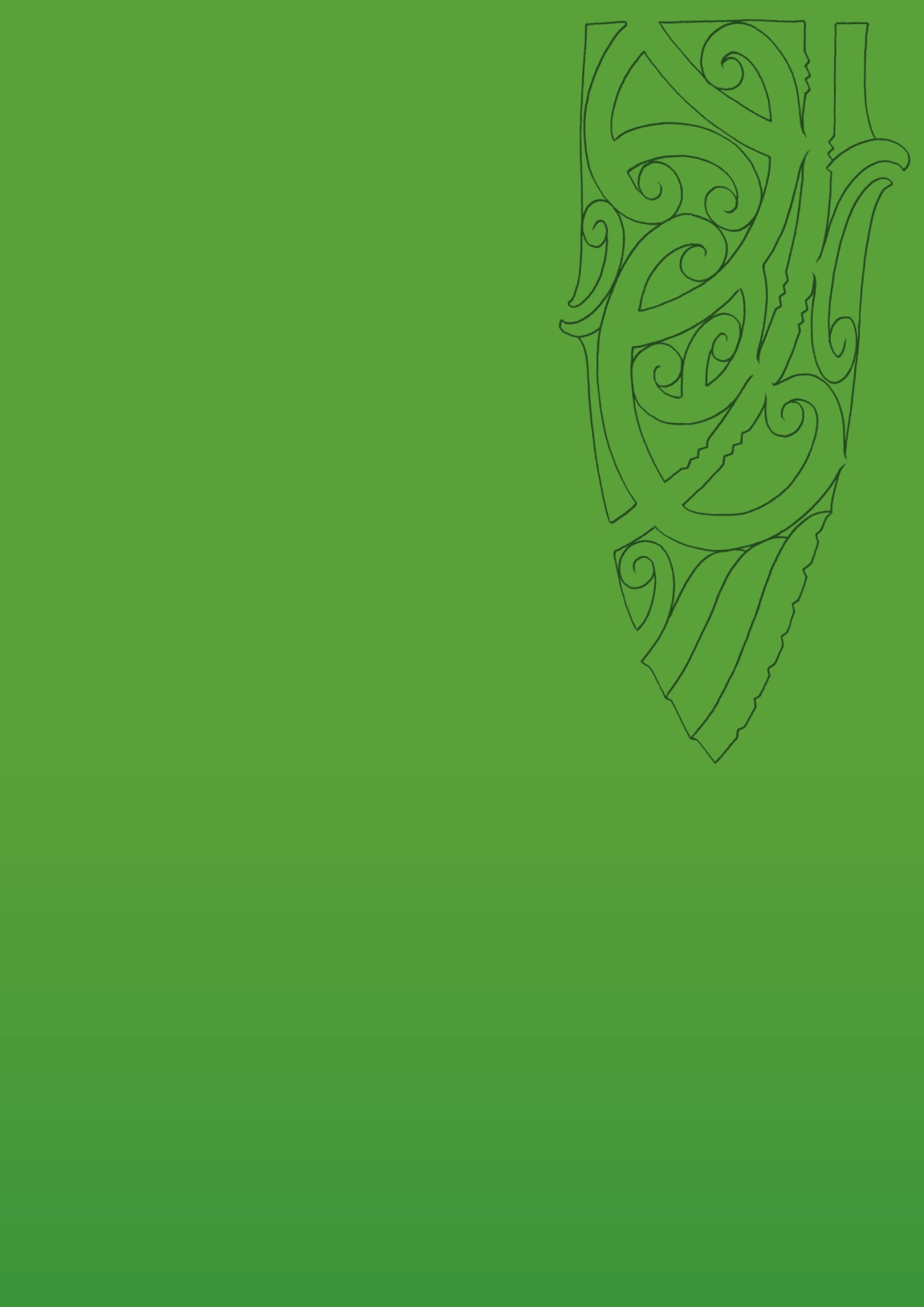 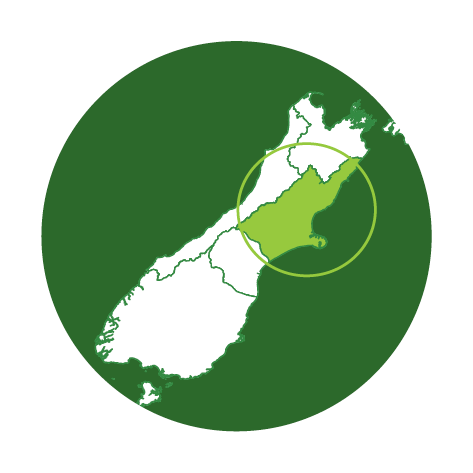 Te Rei Puta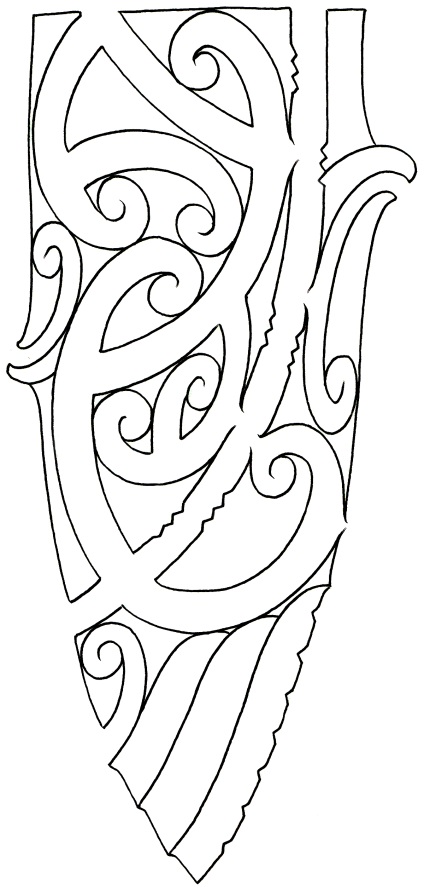 The cover design represents the journey of data from its production to its use by the health sector. The overall shape of the design is the prized rei puta. This signifies the importance of information and the acknowledgement that knowledge is a taonga.At the centre of the design interwoven kowhaiwhai represent the complexity of data that underpins the reports. The ngutu kākā represents the verbal mechanisms for passing on knowledge and the mangopare design symbolises strength and the application of knowledge.The reports focus on the health status of Māori, and in particular where there are inequalities compared to non-Māori. Niho taniwha represents the strength required to meet adversity and persist through to a successful end, the koru symbolises the growth that results from access to information. The retention of knowledge is embodied in the pātaka kai.Design by Graham TipeneNgāti Whatua, Ngāti Hine, Ngāti Kahu, Ngāti Manu, Ngāti Hāuatewhekemoko@gmail.comwww.facebook.com/pages/Te-Wheke-Moko/371495646243927Suggested citation: Robson B, Purdie G, Simmonds S, Waa A, Andrewes J, Rameka R. 2015. Canterbury District Health Board Māori Health Profile 2015. Wellington: Te Rōpū Rangahau Hauora a Eru Pōmare.ISBN 978-0-9941252-2-4 (electronic) Published in October 2015 by Te Rōpū Rangahau Hauora a Eru Pōmare, University of Otago Wellington, PO Box 7343, Wellington South.Further information on Te Rōpū Rangahau Hauora a Eru Pōmare can be found here.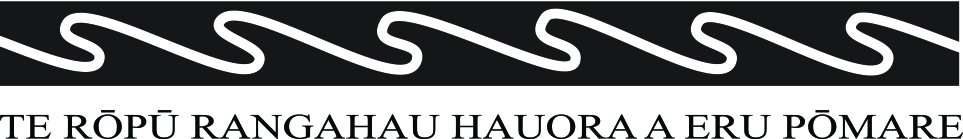 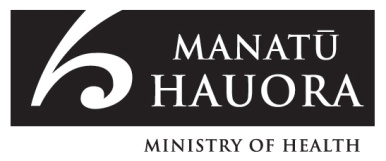 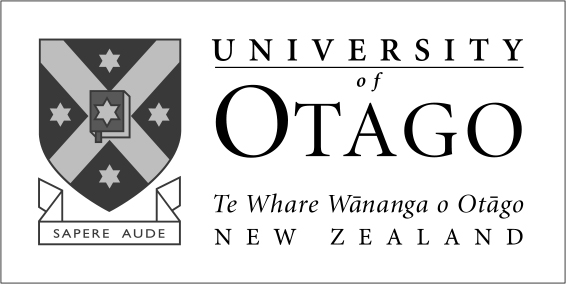 He MihiTūi Tuia i Te Herenga TangataTe tangi a Te Rōpū Rangahau Hauora a Eru Pōmare. Tui Tui Tui TuiaE ngā maunga whakahii, ngā pū kōrero huri noaTēnā koutou, tēnā koutou, tēnā tātou katoa.Ngā mate huhua e hinga mai nei i runga i o tātou marae mahaHaere atu rā, okioki ai.Ngā whakaaro, ngā kōrero aroha, ngā tautoko i awhi nei i te kaupapa Anei te mihi ki ngā kaimahi hauora  Whakapiki te kahaWhakapiki te oraWhakapiki te māramatangaKia eke tātou katoa ki Te Pae Ora.AcknowledgementsMany people have contributed their time and expertise to the Māori Health Profiles.  We would like to thank members of Te Tumu Whakarae, DHB Planning and Funding groups, Public Health Services, Māori providers, and Māori governance groups who contributed to our consultation discussions.  We would also like to acknowledge those who participated in the workshop at the Tū Kaha conference in Hastings, October 2014.Paula Searle, Peter Himona, Te Taiawatea Moko-Mead, Li-Chia Yeh, Roimata Timutimu, Natalie Talamaivao from Te Kete Hauora, Ministry of Health provided valuable advice.The following people assisted us to obtain data: Roslyn Parker, Dale Robison, Catherine Gerard and Mishra Suriyaprakash from the Ministry of Health; Ester Goodwin and Andrew Maclaren, Statistics New Zealand; June Atkinson, University of Otago Wellington; Nikki Turner, Immunisation Advisory Centre; Ali Ajmal, Action on Smoking and Health New Zealand.Graham Tipene designed the rei puta and Somar Design developed the document template.Doone Winnard and Sarah Sharpe from Counties Manukau DHB provided very useful peer review of early drafts.We appreciated the discussions and input of the participants of the Māori Health Profiles Summer School in February 2015, and a special thanks to the guest presenters Paula Searle, Kirikowhai Mikaere, Ana Morrison, Sonia Hawkins, Gay Keating and Jean Gilmour.We would like to particularly acknowledge Olga Rameka who provided cultural support and guidance throughout the project, ngā mihi aroha ki a koe.Ngā mihi nui ki a koutou katoa.Nā, Te Rōpū Rangahau Hauora a Eru Pōmare (Eru Pōmare Māori Health Research Centre)
University of Otago Wellington
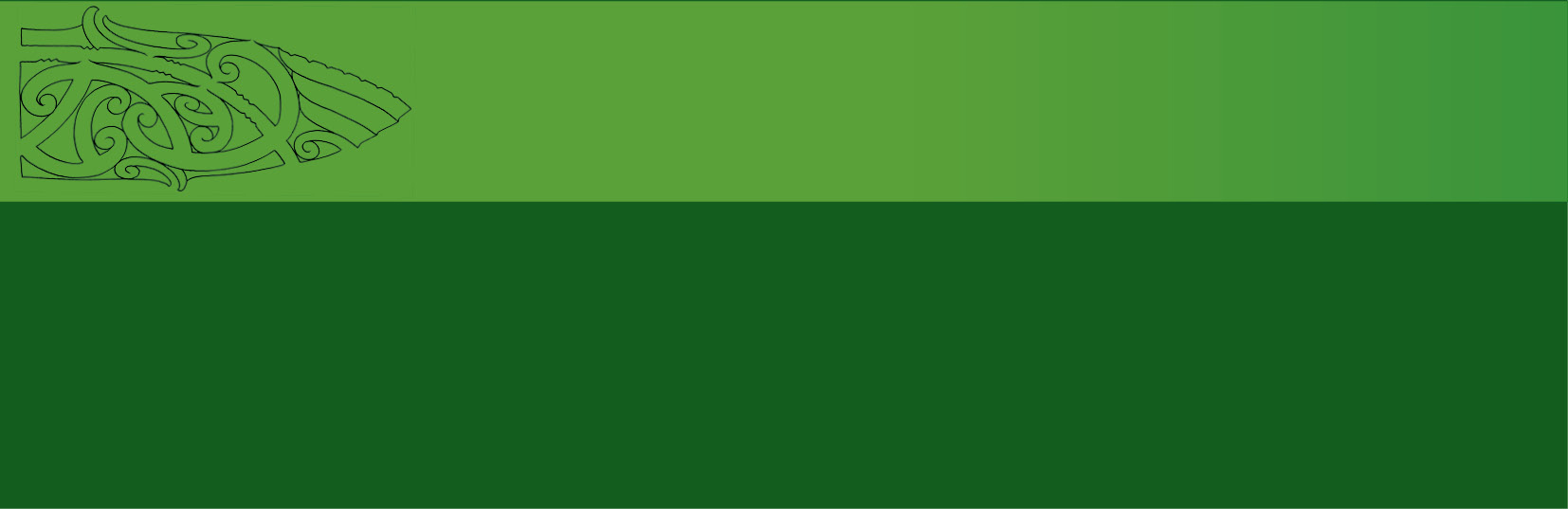 Tiro whānui − Canterbury at a glanceCanterbury populationIn 2013, 43,800 Māori lived in the Canterbury District Health Board region, 9% of the District’s total population.The Canterbury Māori population is youthful, but showing signs of ageing. In 2013, Māori comprised 15% of the DHB’s children aged 0–14 years and 12% of those aged 15–24 years. The population aged 65 years and over will increase by almost 75% between 2013 and 2020.Whānau ora – Healthy familiesTe Kupenga data is presented for four DHBs combined: Canterbury, Nelson Marlborough, West Coast, and South Canterbury.  In 2013, most Māori adults (84%) from these four DHBs reported that their whānau was doing well, but 5% felt their whānau was doing badly. A small proportion (8%) found it hard to access whānau support in times of need, but most found it easy (77%).Being involved in Māori culture was important to the majority of Māori adults (59%), as was spirituality (59%).Practically all (99%) Māori from these four DHBs had been to a marae at some time. Most (79%) had been to their ancestral marae, with over half (54%) stating they would like to go more often.One in twenty Māori from these four DHBs had taken part in traditional healing or massage in the last 12 months.Almost 15% of Canterbury Māori could have a conversation about a lot of everyday things in te reo Māori in 2013.Wai ora – Healthy environmentsEducationAlmost all Māori children (97%) starting school in 2013 had participated in early childhood education.In 2013, 52% of Māori adults aged 18 years and over had at least a Level 2 Certificate, a significant increase since 2006 (44%). Nevertheless the proportion was only three-quarters that of non-Māori in 2013.WorkIn 2013, 7% of Māori adults aged 15 years and over were unemployed, 70% higher than the non-Māori rate.Most Māori adults (88%) do voluntary work.In 2013, Māori were around one and a half times as likely as non-Māori to look after someone who was disabled or ill, within or outside of the home.Income and standard of livingIn 2013, 27% of children and 25% of adults in Māori households (defined as households with at least one Māori resident) were in households with low equivalised household incomes (under $15,172), compared to 16% of children and 18% of adults living in other households.Around 9% of Māori adults in Canterbury, Nelson Marlborough, West Coast and South Canterbury DHBs combined reported putting up with feeling the cold a lot to keep costs down during the previous 12 months, 5% had gone without fresh fruit and vegetables, and 9% had often postponed or put off visits to the doctor.People in Māori households were less likely to have access to telecommunications than those living in other households: 19% had no landline, 19% no internet, 10% no mobile phone, and almost 2% had no access to any telecommunications at all.HousingIn Canterbury, Nelson Marlborough, West Coast and South Canterbury DHBs combined, the most common housing problems reported to be a big problem by Māori adults in 2013 were finding it hard to keep warm (15%), needing repairs (14%), and damp (9%).Just over half of children in Māori households in Canterbury were living in rented accommodation, four-fifths higher than the proportion of children in other households.Canterbury residents living in Māori households were more than twice as likely as others to be in crowded homes (i.e. requiring at least one additional bedroom) (15% compared to 7%).Area deprivationUsing the NZDep2013 index of small area deprivation, 40% of Canterbury Māori lived in the four most deprived decile areas compared to 25% of non-Māori.Mauri ora – Healthy individualsPepi, tamariki – Infants and childrenOn average 1,093 Māori infants were born per year during 2009–2013, 17% of all live births in the DHB. Around 7% of Māori and 6% of non-Māori babies had low birth weight.In 2013, 63% of Māori babies in Canterbury were fully breastfed at 6 weeks.Almost 80% of Māori infants were enrolled with a Primary Health Organisation by three months of age.In 2014, 90% of Māori children were fully immunised at 8 months of age, 93% at 24 months.In 2013, 55% of Canterbury Māori children aged 5 years and 36% of non-Māori children had caries. At Year 8 of school, 57% of Māori children and 44% of non-Māori children had caries. Māori children under 15 years were equally as likely as non-Māori to be hospitalised for tooth and gum disease.During 2011–2013, on average there were 96 hospital admissions per year for grommet insertions among Māori children (at a rate similar to that of non-Māori).In Canterbury, 16 Māori females aged less than 15 years were hospitalised for serious skin infections per year at a rate 40% higher than that of non-Māori females, whereas the rate for Māori males was 34% lower than non-Māori.Māori children under 15 years were 4 times as likely as non-Māori children to be hospitalised for acute rheumatic fever, with one child per year admitted at least once.Over 3,370 hospitalisations per year of Māori children were potentially avoidable through population-based health promotion and intersectoral actions, at a rate 12% lower than that of non-Māori.Around 370 hospitalisations per year of Māori children were potentially avoidable through preventive or treatment intervention in primary care (ambulatory care sensitive hospitalisations, or ASH), with a rate 14% lower than for non-Māori children.Rangatahi – Young adultsThere has been a significant increase in the proportion of Canterbury Māori aged 14 and 15 years who have never smoked, and a decrease in the proportion of Māori aged 15–24 years who smoke regularly.By September 2013, beween 30% and 43% of Māori girls aged 14 to 17 years had received all three doses of the human papilloma virus (HPV) vaccine. Coverage was lower for Māori than for non-Māori.Rates of hospitalisation for injury from self-harm were 25% lower for Māori than for non-Māori among those aged 15–24 years during 2011–2013 but 70% higher for Māori males than for non-Māori males at ages 25–44 years.Pakeke – AdultsOver half of Māori adults in Canterbury, Nelson Marlborough, West Coast and South Canterbury DHBs combined reported having excellent or very good health in 2013, and over a quarter reported good health. One in six (16%) reported having fair or poor health.Smoking rates in Canterbury are decreasing, but remain twice as high for Māori as for non-Māori.Circulatory system diseasesCanterbury Māori adults aged 25 years and over were 27% more likely than non-Māori to be hospitalised for circulatory system diseases (including heart disease and stroke) in 2011–2013.Canterbury Māori were 18% more likely than non-Māori to be admitted with acute coronary syndrome and just as likely to have either angiography, or a coronary artery bypass and graft.Heart failure admission rates were 2.8 times as high for Māori as for non-Māori.Stroke admission rates and chronic rheumatic heart disease admissions were similar for Māori and non-Māori.Māori under 75 years were two and a half times as likely as non-Māori to die from circulatory system diseases in 2007–2011.DiabetesIn 2013, 3% of Māori and 4% of non-Māori were estimated to have diabetes . Fifty-six percent of Māori aged 25 years and over who had diabetes were regularly receiving metformin or insulin, 72% were having their blood sugar monitored regularly, and 41% were being screened regularly for renal disease.In 2011–2013 Māori with diabetes were equally as likely as non-Māori to have a lower limb amputated.CancerCompared to non-Māori, cancer incidence was 45% higher for Māori females and similar for Māori males, while cancer mortality was 32% higher for Māori females and similar for Māori males.Breast, lung, cervical, colorectal and ovarian cancers were the most commonly registered among Canterbury Māori women. The rate of lung cancer was 3 times as high for Māori as for non-Māori, cervical cancer 4 times as high, breast cancer 49% higher, colorectal cancer was similar, and ovarian cancer was twice as high.At the end of 2014, breast screening coverage of Māori women aged 45–69 years was 76% compared to 81% of non-Māori women.Cervical screening coverage of Māori women aged 25–69 years was 54% over 3 years and 66% over five years (compared to 77% and 90% of non-Māori respectively).Prostate, lung, colorectal, liver, and kidney were the most common cancers among Canterbury Māori men. Lung cancer registration rates were 87% higher than for non-Māori, and liver cancer registrations were 4.7 times as high.  Prostate cancer was less frequent among Māori men than among non-Māori.Lung cancer and breast cancer were the most common causes of death from cancer among Māori women. Lung cancer and colorectal cancer were the most common causes of cancer death for Māori men.Respiratory diseaseMāori aged 45 years and over were 3 times as likely as non-Māori to be admitted to hospital for chronic obstructive pulmonary disease (COPD).Asthma hospitalisation rates were higher for Māori than non-Māori in each age group.Māori under 75 years had 2.7 times the non-Māori rate of death from respiratory disease in 2007–2011.Mental disordersMāori were nearly 40% more likely than non-Māori to be admitted to hospital for a mental disorder during 2011–2013. Mood disorders were the most common disorders, followed by schizophrenia and substance use disorders.GoutIn 2011 the prevalence of gout among Canterbury Māori was estimated to be 4%, higher than the prevalence in non-Māori (2%).Forty percent of Māori with gout regularly received allopurinol, a preventive therapy to lower urate levels. Of those who received allopurinol, less than half had a lab test for serum urate levels in the following six months.In 2011–2013 the rate of hospitalisations for gout was 4.3 times as high for Māori as for non-Māori, indicating a higher rate of flare-ups.All agesHospitalisationsThe all-cause rate of hospital admissions was slightly lower for Māori than for non-Māori during 2011–2013.More than 1,600 Māori hospital admissions per year were potentially avoidable, with the rate 6% higher for Māori than for non-Māori. The ASH rate was 12% higher.MortalityDuring 2012–2014 life expectancy at birth was 80.9 years for Māori females in the Canterbury Region (2.6 years lower than for non-Māori females) and 77.2 years for Māori males (2.8 years lower than for non-Māori males).The all-cause mortality rate for Māori in Canterbury DHB during 2008–2012 was 50% higher than the non-Māori rate.Leading causes of death for Māori females during 2007–2011 were ischaemic heart disease (IHD), lung cancer, COPD, stroke, and accidents. Leading causes of death for Māori males were IHD, accidents, lung cancer, suicide, and COPD.Potentially avoidable mortality and mortality from conditions amenable to health care were around 80% higher for Māori than for non-Māori in Canterbury.InjuriesThe rate of hospitalisation due to injury was 6% lower for Canterbury Māori than non-Māori during 2011–2013.The most common causes of injury resuting in hospitalisation were falls; exposure to mechanical forces; complications of medical and surgical care; assault; transport accidents; and intentional self harm.The rate of hospitalisation due to assault was 67% higher for Māori males than for non-Māori males and 2.4 times as high for Māori females as for non-Māori females.Injury mortality was 40% higher for Māori than for non-Māori in Canterbury during 2007–2011.List of Tables and FiguresTable 1: Population by age group, Canterbury DHB, 2013	3Table 2: Population projections, Canterbury DHB, 2013 to 2033	3Table 3: Whānau well-being reported by Māori aged 15 years and over, Canterbury, Nelson Marlborough, West Coast, South Canterbury DHBs combined, 2013	4Table 4: Whānau composition reported by Māori aged 15 years and over, Canterbury, Nelson Marlborough, West Coast, South Canterbury DHBs combined, 2013	4Table 5: Access to whānau support, Māori aged 15 years and over, Canterbury, Nelson Marlborough, West Coast, South Canterbury DHBs combined, 2013	5Table 6: Importance of Māori culture and spirituality, Māori aged 15 years and over, Canterbury, Nelson Marlborough, West Coast, South Canterbury DHBs combined, 2013	5Table 7: People who can have a conversation about a lot of everyday things in te reo Māori, Canterbury DHB, 2013	5Table 8: Use of te reo Māori in the home, Māori aged 15 years and over, Canterbury, Nelson Marlborough, West Coast, South Canterbury DHBs, 2013	6Table 9: Access to marae, Māori aged 15 years and over, Canterbury, Nelson Marlborough, West Coast, South Canterbury DHBs combined, 2013	6Table 10: Māori aged 15 years and over who took part in traditional healing or massage in last 12 months, Canterbury, Nelson Marlborough, West Coast, South Canterbury DHBs combined, 2013	6Table 11: Adults aged 18 years and over with a Level 2 Certificate or higher, Canterbury DHB, 2006 and 2013	7Table 12: Labour force status, 15 years and over, Canterbury DHB, 2006 and 2013	7Table 13: Leading industries in which Māori were employed, Canterbury DHB, 2013	8Table 14: Leading occupations of employed Māori, Canterbury DHB, 2013	8Table 15: Unpaid work, 15 years and over, Canterbury DHB, 2013	9Table 16: Unmet need reported by Māori aged 15 years and over to keep costs down in the last 12 months, Canterbury, Nelson Marlborough, West Coast and South Canterbury DHBs combined, 2013	9Table 17: Children aged 0–17 years living in families where the only income is means-tested benefits, Canterbury DHB, 2006 and 2013	9Table 18: Children and adults living in households with low incomes, Canterbury DHB, 2013	10Table 19: Households with no access to a motor vehicle, Canterbury DHB, 2006 and 2013	10Table 20: People in households with no access to telephone, mobile/cell phone, internet, or any telecommunications, Canterbury DHB, 2013	10Table 21: Housing problems reported by Māori aged 15 years and over, Canterbury, Nelson Marlborough, West Coast, South Canterbury DHBs combined, 2013	11Table 22: Children and adults living in households where rent payment are made, Canterbury DHB, 2013	11Table 23: People living in crowded households (requiring at least one more bedroom), Canterbury DHB, 2013	11Table 24: People living in households where no heating fuels are used, Canterbury DHB, 2013	12Table 25: Birth-weight and gestation, Canterbury DHB, 2009–2013	13Table 26: Selected Well Child/Tamariki Ora indicators for Māori children, Canterbury DHB	13Table 27: Children fully immunised by the milestone age, Canterbury DHB, 1 Jan 2014 to 31 Dec 2014	14Table 28: Oral health status of children aged 5 or in Year 8 at school, Canterbury DHB, 2013	14Table 29: Hospitalisations for tooth and gum disease, children aged 0–14 years, Canterbury DHB, 2011–2013	14Table 30: Hospitalisations for grommet insertions, children aged 0–14 years, Canterbury DHB, 2011–2013	15Table 31: Hospitalisations for serious skin infections, children aged 0–14 years, Canterbury DHB, 2011–2013	15Table 32: Individuals admitted to hospital for acute rheumatic fever, ages 0–14 and 15–24 years, Canterbury DHB, 2011–2013	15Table 33: Potentially avoidable hospitalisations for children aged 1 month to 14 years, Canterbury DHB, 2011–2013	16Table 34: Ambulatory care sensitive hospitalisations for children aged 1 month to 14 years, Canterbury DHB, 2011–2013	16Table 35: Human papilloma virus immunisations (HPV) by birth cohorts, Canterbury DHB, 1 September 2008 to 30 September 2014	18Table 36: Hospitalisations for injury from intentional self-harm, 15–24 and 25–44 years, Canterbury DHB, 2011–2013	18Table 37: Health status reported by Māori aged 15 years and over, Canterbury, Nelson Marlborough, West Coast and South Canterbury DHBs, 2013	19Table 38: Cigarette smoking status, 15 years and over, Canterbury DHB, 2006 and 2013	19Table 39: Hospitalisations for circulatory system diseases, 25 years and over, Canterbury DHB, 2011–2013	20Table 40: Ischaemic heart disease indicators, 25 years and over, Canterbury DHB, 2011–2013	20Table 41: Hospitalisations for heart failure, stroke, and hypertensive disease, 25 years and over, Canterbury DHB, 2011–2013	21Table 42: Hospitalisations for chronic rheumatic heart disease and heart valve replacements, 25 years and over, Canterbury DHB, 2011–2013	21Table 43: Early deaths from circulatory system disease, Canterbury DHB, 2007–2011	22Table 44: Diabetes prevalence, medication use, monitoring of blood glucose levels, screening for renal disease, Canterbury DHB, 2013	22Table 45: Hospitalisations for lower limb amputations for people with concurrent diabetes, 15 years and over, Canterbury DHB, 2011–2013	22Table 46: Most common cancer registrations for Māori by site, all ages, Canterbury DHB, 2008–2012	23Table 47: Most common cancer deaths for Māori by site, all ages, Canterbury DHB, 2007–2011	23Table 48: BreastScreen Aotearoa breast screening coverage, women aged 45–69 years, Canterbury DHB, 24 months to 31 December 2014	24Table 49: Cervical screening coverage, women aged 25–69 years, Canterbury DHB, 3 years and 5 years to 31 December 2014	24Table 50: Hospitalisations for asthma, by age group, Canterbury DHB, 2011–2013	25Table 51: Hospitalisations for chronic obstructive pulmonary disease (COPD), 45 years and over, Canterbury DHB, 2011–2013	25Table 52: Early deaths from respiratory disease, Canterbury DHB, 2007–2011	25Table 53: Hospitalisations for mental disorders, all ages, Canterbury DHB, 2011–2013	26Table 54: Gout prevalence and treatment, 20–79 years, Canterbury DHB, 2011	27Table 55: Hospitalisations for gout, 25 years and over, Canterbury DHB, 2011–2013	27Table 56: Hospitalisations for hip fractures, 65 years and over, Canterbury DHB, 2011–2013	27Table 57: Hospitalisations for hip replacements, 50 years and over, Canterbury DHB, 2011–2013	28Table 58: Publicly funded hospitalisations for cataract surgery, 45 years and over, Canterbury DHB, 2011–2013	28Table 59: All-cause hospitalisations, all ages, Canterbury DHB, 2011–2013	29Table 60: Potentially avoidable hospitalisations, 0–74 years, Canterbury DHB, 2011–2013	29Table 61: Ambulatory care sensitive hospitalisations, 0–74 years, Canterbury DHB, 2011–2013	29Table 62: Life expectancy at birth, Canterbury Region, 2012–2014	30Table 63: All-cause deaths, all ages, Canterbury DHB, 2008–2012	30Table 64: Leading causes of death for Māori, all ages, Canterbury DHB, 2007–2011	30Table 65: Potentially avoidable mortality, 0–74 years, Canterbury DHB, 2007–2011	31Table 66: Amenable mortality, 0–74 years, Canterbury DHB, 2007–2011	31Table 67: Hospitalisations for injury, all ages, Canterbury DHB, 2011–2013	32Table 68: Hospitalisations for assault, all ages, Canterbury DHB, 2011–2013	32Table 69: Deaths from injury, all ages, Canterbury DHB, 2007–2011	32Table 70: Māori population projections, single year by age group, Canterbury DHB, 2013 to 2020	34Table 71: Total population projections, single year, by age group, Canterbury DHB, 2013 to 2020	35Table 72: Data sources	36Table 73: 2001 Census total Māori population	38Table 74: Potentially avoidable hospitalisation ICD-10 codes for children aged 1 month to 14 years	38Table 75: Ambulatory care sensitive hospitalisation ICD-10 codes for children aged 1 month to 14 years	39Table 76: Ambulatory care sensitive hospitalisation ICD-10 codes for people aged 1 month to 74 years	40Table 77: Avoidable mortality ICD-10 codes	40Table 78: Amenable mortality ICD-10 codes	42Figure 1: Distribution by NZDep 2013 decile, Canterbury DHB, 2013	12Figure 2: Trends in the proportion of students aged 14–15 years who have never smoked, by gender, Canterbury DHB, 1999–2013	17Figure 3: Regular smokers, ages 15–17, 18–19, 20–24 years, Canterbury DHB, 2013	17Introduction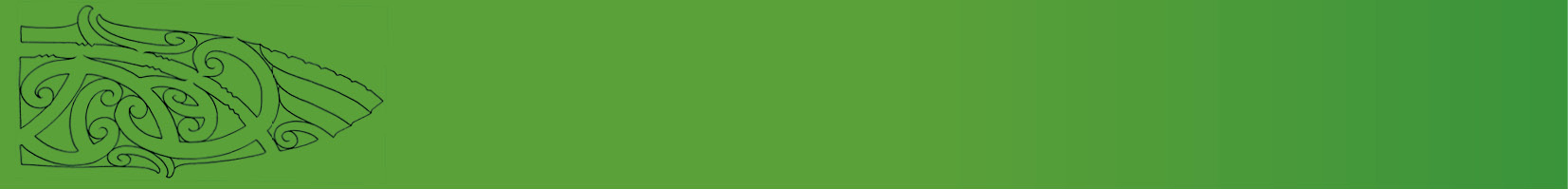 The Ministry of Health commissioned Te Rōpū Rangahau Hauora a Eru Pōmare to produce a Māori Health Profile for each District Health Board (DHB) in Aotearoa New Zealand. Each profile report is accompanied by an Excel© data file.  The profiles are intended to be used by the health sector for planning purposes. They build on and update the previous Health Needs Assessments produced by Massey University in 2012 which can be viewed here.The overall aim of the Māori Health Strategy, He Korowai Oranga, is Pae Ora or Healthy Futures.  Pae Ora is a holistic concept that includes three interconnected elements; whānau ora, wai ora and mauri ora.  Further detail on He Korowai Oranga can be found here. Health indicators contained in the Māori Health Profiles are arranged according to these three elements. Whānau ora, healthy families, includes indicators of whānau wellbeing and support, participation in Māori culture and reo. Wai ora, or healthy environments, encompasses indicators on education, work, income, housing and deprivation. Mauri ora, healthy individuals, includes individual level indicators of health status.  Mauri ora indicators are ordered according to life stage from pepi/tamariki to rangatahi then pakeke, and also a section on indicators that affect individuals of all ages.This document presents data for residents of Te Poari Hauora ō Waitaha, Canterbury District Health Board.Data sources and key methodsThe main data sources for this report are: the 2013 Census of Population and Dwellings, Te Kupenga 2013 (the Māori Social Survey), mortality registrations, public hospital discharges, cancer registrations, the national immunisation register, the community oral health service, the Health Quality and Safety Commission’s Atlas of Healthcare Variation, Action on Smoking and Health (ASH) Year 10 Snapshot Survey of tobacco smoking among 14 and 15 year olds, and data from the Well Child/Tamariki Ora Quality Improvement Framework indicators.Most data are presented for Māori and non-Māori residents of Canterbury DHB. Accompanying Excel tables also include data for the total Canterbury DHB population and the total New Zealand population for reo speakers, socioeconomic indicators, mortality, cancer registrations, and hospital discharges.The unequal distribution of the social determinants of health is an important driver of health inequities between Māori and non-Māori. Information from the 2013 Census on living conditions that influence health has been analysed by individual, household, and neighbourhood. A household was classified as Māori if there was at least one Māori resident. The 2013 NZ Deprivation Index was used for classifying neighbourhoods. The index combines eight dimensions of deprivation, including access to telecommunications and internet, income, employment, qualifications, home ownership, support, living space, and access to transport.Māori models of health encompass cultural vitality and whānau wellbeing. Indicators of these dimensions of health have been included in these Profiles, sourced from Te Kupenga 2013, the Māori Social Survey conducted in 2013 by Statistics New Zealand (SNZ).  Further information on Te Kupenga can be found here. Data from Te Kupenga is presented for Māori only.Hospitalisation, cancer registration, and mortality rates and Census data were age–sex-standardised to the 2001 Māori population.Ninety-five percent confidence intervals (95% CI) were calculated for crude and age-standardised hospitalisation and mortality rates and ratios using the log-transformation method (Clayton and Hills 1993). Confidence intervals for data from Te Kupenga were calculated by Statistics New Zealand. Confidence intervals have not been calculated for data from other sources.For ambulatory care sensitive admissions and admission rates for specific causes, transfers are only included as an admission if the principal diagnosis is not in the same diagnostic group as the initial admission.Average numbers of events per year have been rounded to the nearest whole number.Further technical notes and methods are provided in Appendix 2.Further sources of dataRisk factors common to several chronic conditions such as diabetes, cardiovascular disease, cancer, respiratory disease, or vascular dementia, include smoking, alcohol and drug use, nutrition, body size, and physical activity. Improvements in these indicators require public health and intersectoral action to support healthy environments and living conditions for Māori communities, as well as primary care interventions designed for individuals and whānau. The 2012/13 New Zealand Health Survey provides evidence of inequities between Māori and non-Māori in the prevalence of these risks factors at the national level (Ministry of Health 2013).Other useful data sources include the Ministry of Health’s publications on Māori health, the Health Quality and Safety Commission’s Atlas of Healthcare Variation, the DHB reports and Te Ohonga Ake reports of the New Zealand Child and Youth Epidemiology Service, the Trendly health performance monitoring website, and the Māori Health Plan Indicator reports provided to DHBs.Te Tatauranga o te Iwi − Key demographicsIn 2013, approximately 7% (43,800) of the country’s total Māori population lived in the Canterbury District Health Board (CDHB) area. The total population of the CDHB (504,300) made up 11% of the national population. In 2015, the Māori population is estimated to be 45,700 and the total population 525,800.Table 1: Population by age group, Canterbury DHB, 2013Source: Statistics NZ Population projections for the Ministry of Health (2013 Census base) 2014 updateMāori residents comprised 9% of the CDHB population in 2013. The Māori population is relatively young, with a median age in 2013 of 23.5 years, compared with 38.9 years for the total CDHB population. Māori comprised 15% of the DHB’s children aged 0–14 years and 12% of those aged 15–24 years.Table 2: Population projections, Canterbury DHB, 2013 to 2033Source: Statistics NZ Population projections for the Ministry of Health (2013 Census base) 2014 update
Note: Detailed population projections are provided in Appendix 1.The proportion of Māori who are aged 65 years and over in 2013 was 4% but is projected to increase to 12% in 2033. Between 2013 and 2020 the number of Māori aged 65 and over will increase by almost 75% from 1,890 to 3,310 (see Appendix 1). In 2013, there were 540 Māori aged 75 years and over in CDHB, with 171 living alone (see accompanying Excel tables).Whānau ora − Healthy familiesThe refreshed Māori health strategy, He Korowai Oranga (Ministry of Health, 2014) defines whānau ora as Māori families supported to achieve their maximum health and wellbeing. It aims to support families to be self-managing, leading healthy lifestyles, confidently participating in te ao Māori and society. This section reports selected findings from Te Kupenga 2013 on whānau well-being and support and engagement with Māori culture and reo. Te Kupenga was a sample survey of Māori adults aged 15 years and above with insufficient numbers to report results for Canterbury alone. Therefore we present data for four South Island DHBs combined: Canterbury, Nelson Marlborough, West Coast, and South Canterbury.Whānau well-beingTable 3: Whānau well-being reported by Māori aged 15 years and over, Canterbury, Nelson Marlborough, West Coast, South Canterbury DHBs combined, 2013Source: Te Kupenga 2013, Statistics New Zealand customised report.
Note: An asterisk (*) shows the sampling error is 30% or more but less than 50%Over 80% of Māori adults from Canterbury and neighbouring DHBs reported that their whānau was doing well or extremely well in 2013. However 5% felt their whānau was doing badly or extremely badly. These were similar to the national findings of Te Kupenga.Table 4: Whānau composition reported by Māori aged 15 years and over, Canterbury, Nelson Marlborough, West Coast, South Canterbury DHBs combined, 2013Source: Te Kupenga 2013, Statistics New Zealand customised report.Table 4 shows the size and composition of whānau, with a fifth reporting whānau sizes of more than 20 people. Just under 20% included friends in their description of whānau.Whānau supportTable 5: Access to whānau support, Māori aged 15 years and over, Canterbury, Nelson Marlborough, West Coast, South Canterbury DHBs combined, 2013Source: Te Kupenga 2013, Statistics New Zealand customised report.
Notes: *Sampling error is 30% or more but less than 50%. ** Sampling error is 50 percent or more, but less than 100 percent.In 2013, the majority of Māori adults in these four South Island DHBs (77%) reported having easy access to whānau support in times of need. However, an estimated 4,500 (8%) had difficulty getting help. A smaller proportion found it easy to get help with Māori cultural practices (61%), with 23% finding it hard or very hard. Few (1%) reported not needing help.Importance of participation in Māori cultureTable 6: Importance of Māori culture and spirituality, Māori aged 15 years and over, Canterbury, Nelson Marlborough, West Coast, South Canterbury DHBs combined, 2013Source: Te Kupenga 2013, Statistics New Zealand customised report.Being involved in Māori culture was important (very, quite or somewhat) to a majority (59%) of Māori adults.  Spirituality was also important to most Māori (59%) in the four DHBs. Te Reo MāoriTable 7: People who can have a conversation about a lot of everyday things in te reo Māori, Canterbury DHB, 2013Source: 2013 Censuses, Statistics New Zealand
Notes: Percentages are age-standardised. Ratios in bold show a statistically significant difference between Māori and non-Māori.According to the 2013 Census, 15% of Māori adults in Canterbury and nearly 1% of non-Māori adults could have a conversation about a lot of everyday things in te reo Māori.Table 8: Use of te reo Māori in the home, Māori aged 15 years and over, Canterbury, Nelson Marlborough, West Coast, South Canterbury DHBs, 2013Source: Te Kupenga 2013, Statistics New Zealand customised report. 
Notes: * Sampling error is 30% or more but less than 50%. S shows the data was suppressed.Just over one in eight Māori adults across the four DHBs (13%) reported that Māori language was used regularly in the home in 2013. Access to maraeTable 9: Access to marae, Māori aged 15 years and over, Canterbury, Nelson Marlborough, West Coast, South Canterbury DHBs combined, 2013Source: Te Kupenga 2013, Statistics New Zealand customised report.
Notes: (1) Those who had been to a marae at some time.
(2) Both those who knew and did not know their ancestral marae.
(3) Those who had been to any of their ancestral marae in the last 12 months.In 2013, most Māori in Canterbury and neighbouring DHBs (89%) had been to a marae, with just over a third (36%) having been in the last 12 months. Forty-four percent had been to at least one of their ancestral marae, 12% within the previous 12 months, but the majority (56%) reported that they would like to go more often.Traditional healing or massageTable 10: Māori aged 15 years and over who took part in traditional healing or massage in last 12 months, Canterbury, Nelson Marlborough, West Coast, South Canterbury DHBs combined, 2013Source: Te Kupenga 2013, Statistics New Zealand customised report.
Note: * Sampling error is 30% or more  but less than 50%. An estimated 3,000 Māori adults (5%) in Canterbury and neighbouring DHBs took part in traditional healing or massage in 2013, a smaller proportion than the national average (11%).Wai ora − Healthy environmentsThis section focuses on those aspects of social and physical environments that influence our health and well-being.  Data is presented on individuals, households, and individuals living in households. A household that includes at least one Māori usual resident on Census night is categorised as a Māori household, and other households are categorised as non-Māori.EducationTable 11: Adults aged 18 years and over with a Level 2 Certificate or higher, Canterbury DHB, 2006 and 2013Source: 2006 and 2013 Censuses, Statistics New Zealand
Notes: Percentages are age-standardised. Ratios in bold show a statistically significant difference between Māori and non-Māori.The proportion of Māori adults aged 18 years and over with at least a Level 2 Certificate increased from 44% to 52% between 2006 and 2013. The gap between Māori and non-Māori in Canterbury closed by about three percentage points.WorkTable 12: Labour force status, 15 years and over, Canterbury DHB, 2006 and 2013Source: 2006 and 2013 Censuses, Statistics New Zealand
Notes Percentages are age-standardised. Ratios in bold show a statistically significant difference between Māori and non-Māori.
Employed part-time includes people working 1 hour per week or more. Unemployed people who are without a paid job, available for work and actively seeking work. People not in the labour force includes people in the working age population who are neither employed nor unemployed.Between 2006 and 2013 there was no change in the proportion of Māori adults employed full-time, a small decrease in the proportion employed part-time. The unemployment rate increased from 6% to 7%. There was no change in the proportion of the working age population who were not in the labour force (27%).Table 13: Leading industries in which Māori were employed, Canterbury DHB, 2013Source: 2013 Census, Statistics New Zealand
Note: ANZSIC is the Australian and New Zealand Standard Industrial Classification.Service industries were the main employers of Māori women in Canterbury, including health care and social assistance; retail; accommodation and food services; education and training; followed by manufacturing. For Māori men, 44% were employed in construction and manufacturing. Other leading industries included transport, postal and warehousing; public administration and safety and retail trade. Table 14: Leading occupations of employed Māori, Canterbury DHB, 2013Source: 2013 Census, Statistics New Zealand
Note: Australian and New Zealand Standard Classification of Occupations (ANZSCO), major groupingAmong employed Canterbury Māori women, the leading occupational groupings were professionals (19%); clerical and administrative workers (17%); and community and personal service workers (17%). The next most common occupations were labourers, sales workers, and managers.Māori men were most likely to be employed as technicians and trade workers (24%); labourers (21%); managers (15%); machinery operators and drivers (14%); and professionals (10%).Table 15: Unpaid work, 15 years and over, Canterbury DHB, 2013Source: 2013 Census, Statistics New Zealand
Notes: Percentages are age-standardised. Ratios in bold show a statistically significant difference between Māori and non-Māori.Close to 90% of Māori adults worked without pay in 2013. Māori were two-thirds more likely than non-Māori to look after someone who was disabled or ill without pay within the home, and nearly 50% more likely to look after a non-household member who was disabled or ill.Income and standard of livingTable 16: Unmet need reported by Māori aged 15 years and over to keep costs down in the last 12 months, Canterbury, Nelson Marlborough, West Coast and South Canterbury DHBs combined, 2013Source: Te Kupenga 2013, Statistics New Zealand customised report.
Note: * Sampling error is 30% or more  but less than 50%.An estimated 5,000 Māori adults (9%) across the four DHBs reported putting up with feeling cold a lot to keep costs down during the previous 12 months, 3,000 (5%) had gone without fresh fruit and vegetables, and 5,000 (9%) had often postponed or put off visits to the doctor in 2013.Table 17: Children aged 0–17 years living in families where the only income is means-tested benefits, Canterbury DHB, 2006 and 2013Source: Statistics New Zealand, 2006 and 2013 Census
Notes: Māori families include at least one Māori member. Non-Māori families have no Māori members.
Ratios in bold show a statistically significant difference between Māori and non-Māori.There was a small decrease of 1% in the proportion of children living in Māori families where the only income was means-tested benefits between 2006 and 2013 (from 17% to 16%). Children in Māori families were 3 times as likely as non-Māori children to be in this situation in 2013. Table 18: Children and adults living in households with low incomes, Canterbury DHB, 2013Source: 2013 Census, Statistics New Zealand
Notes: % is age-standardised. Ratios in bold show a statistically significant difference between Māori and non-Māori.
A Māori household is a household with at least one Māori resident. Non-Māori households have no Māori residents.
Household income is equivalised using the revised Jensen scale. Low income is defined as an equivalised household income under $15,172.A quarter (27%) of children in Māori households (over 4,100) were in households with low equivalised household incomes in 2013, 69% higher than children in non-Māori households. A quarter of adults in Māori households (nearly 8,400) lived in low income households, 39% higher than adults in other households.Table 19: Households with no access to a motor vehicle, Canterbury DHB, 2006 and 2013Source: 2006 and 2013 Census, Statistics New Zealand
Notes: A Māori household is a household with at least one Māori resident. Non-Māori households have no Māori residents. 
Ratios in bold show a statistically significant difference between Māori and non-Māori.In 2013, 8% of Māori households had no access to a motor vehicle, a quarter more than the proportion of non-Māori households. The proportion of people living in Māori households without a vehicle was twice that of people living in non-Māori households.Table 20: People in households with no access to telephone, mobile/cell phone, internet, or any telecommunications, Canterbury DHB, 2013Source: 2013 Censuses, Statistics New Zealand
Notes: A Māori household is a household with at least one Māori resident. Non-Māori households have no Māori residents. 
% is age–sex-standardised to the 2001 Māori population. Ratios in bold show a statistically significant difference between Māori and non-Māori.In 2013, 19% of people in Māori households had no access to the internet or did not have a landline, 10% had no cell phone, and almost 2% had no access to any telecommunications in the home. The largest absolute gaps between Canterbury Māori and non-Māori households were in access to the internet and landlines (9% each).HousingTable 21: Housing problems reported by Māori aged 15 years and over, Canterbury, Nelson Marlborough, West Coast, South Canterbury DHBs combined, 2013Source: Te Kupenga 2013, Statistics New Zealand customised report. 
Note: * Sampling error is 30% or more  but less than 50%.Housing problems reported to be a big problem by Māori adults in Canterbury and neighbouring South Island DHBs in 2013 included difficulty keeping the house warm (15%), needing repairs (14%), and damp (9%). Only 5% felt their house was too small, and 4% stated that pests were a big problem in their house.Housing securityTable 22: Children and adults living in households where rent payment are made, Canterbury DHB, 2013Source: 2013 Census, Statistics New Zealand
Notes: A Māori household is a household with at least one Māori resident. Non-Māori households have no Māori residents. 
Ratios in bold show a statistically significant difference between Māori and non-Māori.In 2013, 8,913 Māori households in Canterbury were rented, half of all Māori households, compared to a quarter of non-Māori households. Among children living in a Māori household, 52% (over 9,300) were living in rented homes, compared to 29% (24,540 children) in non-Māori households. Half of adults living in Māori households were living in rented accommodation (around 19,500), compared to a third of adults living in non-Māori households. Household crowdingTable 23: People living in crowded households (requiring at least one more bedroom), Canterbury DHB, 2013Source: 2013 Census, Statistics New Zealand
Notes: Crowding was defined as needing at least one additional bedroom according to the Canadian National Occupancy Standard (based on the age, sex and number of people living in the dwelling).
A Māori household is a household with at least one Māori resident. Non-Māori households have no Māori residents. 
Ratios in bold show a statistically significant difference between Māori and non-Māori.In 2013, Māori households were 3 times more likely than non-Māori households to be classified as crowded using the Canadian National Occupancy Standard, with over 1,500 homes needing at least one additional bedroom, affecting over 8,000 people. People living in Māori households were twice as likely as people living in non-Māori households to be living in crowded conditions.Fuel povertyTable 24: People living in households where no heating fuels are used, Canterbury DHB, 2013Source: 2013 Census, Statistics New Zealand
Notes: No form of heating used in the dwelling (including electricity, coal, mains or bottled gas, wood, solar heating equipment, other heating).
A Māori household is a household with at least one Māori resident. Non-Māori households have no Māori residents. 
Ratios in bold show a statistically significant difference between Māori and non-Māori.In 2013, 1% of Māori households (180 homes) had no heating, compared to 0.6% of non-Māori households (870 homes).Area deprivationFigure 1: Distribution by NZDep 2013 decile, Canterbury DHB, 2013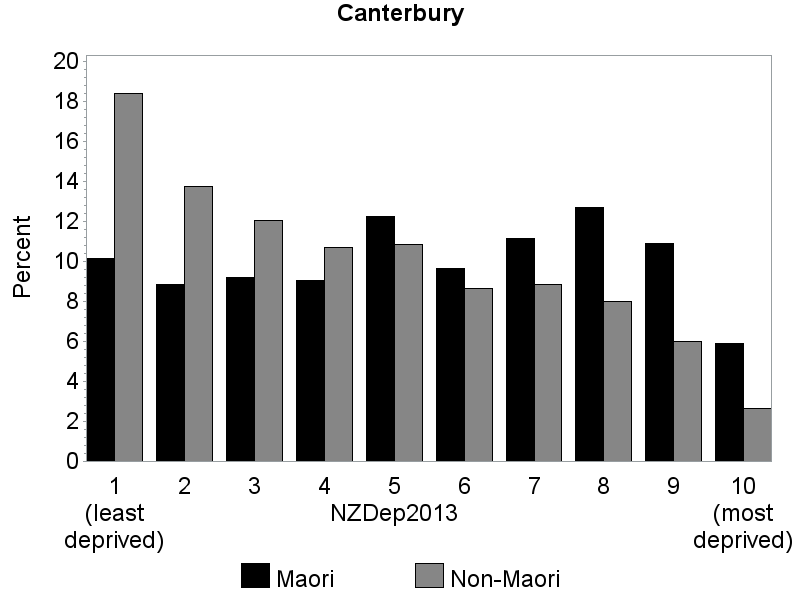 Source: 2013 Census, Statistics New Zealand. Atkinson J, Salmond C, Crampton P. 2014. NZDep2013 Index of Deprivation. University of Otago Wellington.Canterbury Māori and non-Māori have a less deprived small area profile than the national population, but Māori were more likely than non-Māori to live in the most deprived areas. In 2013, 41% of Māori and 26% of non-Māori lived in the four most deprived decile areas (see accompanying Excel table). Mauri ora: Pepi, tamariki − Infants and childrenThis section presents information on infants and children. Indicators include birth-weight and gestation, immunisations, breastfeeding and other well-child/tamariki ora indicators, oral health, skin infections, middle ear disease, acute rheumatic fever, and potentially preventable hospitalisations. Infant mortality, including perinatal mortality and sudden unexpected death in infants (SUDI), are also important indicators of Māori health need. Although the numbers are too small to present at a DHB level, the national data shows that Māori infant mortality and SUDI rates are improving, but significant inequities still remain. The reports of the Perinatal and Maternal Mortality Review Committee (PMMRC) and the Child and Youth Mortality Review Committee (CYMRC) provide useful information and recommendations on preventing infant and child deaths. Other useful sources of information include the DHB reports by the Child and Youth Epidemiology Service (CYES) on health status (2011), the determinants of health (2012), chronic conditions and disability (2013). The Te Ohonga Ake reports by the CYES also include in-depth information on Māori child and youth health at a national level. BirthsTable 25: Birth-weight and gestation, Canterbury DHB, 2009–2013Source: Birth registrations, Ministry of Health
Notes: Low birth-weight less than 2500g, High birth-weight greater than or equal to 4500g, Preterm less than 37 weeks gestation. Ratios in bold show a statistically significant difference between Māori and non-Māori.During 2009 to 2013 there were 1,093 Māori infants born per year on average, 17% of all live births in the DHB (6,259 per year). On average, 74 Māori babies per year were born with low birthweight, at a rate of 7%, 19% higher than the non-Māori rate; 26 per year (2%) were born with high birth-weight; and 93 per year (9%) were born prematurely.Well child/Tamariki ora indicatorsTable 26: Selected Well Child/Tamariki Ora indicators for Māori children, Canterbury DHBSource: Well Child/Tamariki Ora Indicators, Ministry of Health, March 2014
Notes: Since the production of this table, the Ministry of Health (2015) has published more recent Well Child/Tamariki Ora Quality Indicators for March 2015 which can be viewed here.
Indicator 1: Source: PHO Enrolment Collection (numerator), National Immunisation Register enrolment (denominator)
Indicator 11: Source: National Maternity Collection. Number of babies with breastfeeding recorded (denominator)
Indicator 12: Source: National Maternity Collection. Number of babies with breastfeeding recorded (denominator)
Indicator 19: Source: National Maternity Collection. Number of mother with tobacco use recorded at 2 weeks postnatal (denominator)
Indicator 5: Source Community Oral Health Services (numerator); PHO enrolments (denominator)
Indicator 7: Source: ENROL Ministry of Education
Indicator 15: Source: B4 School Check Information System. Children who have a BMI recorded at their B4 School Check (denominator) During late 2013, 79% of Māori babies were enrolled with a PHO by three months of age.  In the first half of 2013, 76% of Māori babies were breastfed at two weeks of age and 63% at six weeks. Sixty-seven percent of Māori mothers were smoke-free two weeks after giving birth.Among pre-school children enrolled with a PHO 30% of Māori were enrolled with oral health services in 2012. Nearly all (97%) Māori children who started school in 2013 had participated in early childhood education. Two-thirds with a BMI recorded at their B4 School Check had a healthy weight.Table 27: Children fully immunised by the milestone age, Canterbury DHB, 1 Jan 2014 to 31 Dec 2014Source: National Immunisation RegisterIn the 12 months to 31 December 2014, 75% of Māori infants aged six months were fully immunised, compared to 86% of non-Māori infants. However, 90% of Māori children aged eight months and 93% aged 24 months had completed their appropriate immunisations. At five years of age 87% of Māori children were fully immunised.Oral healthTable 28: Oral health status of children aged 5 or in Year 8 at school, Canterbury DHB, 2013Source: Community Oral Health Service, Ministry of Health
Notes: DMFT is Decayed, missing or filled teeth.
Ratios in bold show that Māori rates were significantly different from non-Māori rates in the DHB.Fifty-five percent of Māori children aged five years in 2012 had caries, 54% higher than the proportion of non-Māori children. The mean number of decayed, missing or filled teeth was 2.8 for Māori compared to 1.5 for non-Māori. Of those in School Year 8 (aged around 12 years), 57% of Māori and 44% of non-Māori children had caries. The mean number of decayed, missing or filled teeth was 1.7 for Māori and 1.0 for non-Māori. Table 29: Hospitalisations for tooth and gum disease, children aged 0–14 years, Canterbury DHB, 2011–2013Source: National Minimum Data Set (NMDS).Note: Ratios in bold show that Māori rates were significantly different from non-Māori rates in the DHB.There were 95 hospital admissions per year on average for tooth and gum disease among Māori children, at a rate of 661 per 100,000, similar to the non-Māori rate.Middle ear diseaseTable 30: Hospitalisations for grommet insertions, children aged 0–14 years, Canterbury DHB, 2011–2013Source: NMDS
Note: Ratios in bold show that Māori rates were significantly different from non-Māori rates in the DHB.On average, 96 Māori children per year were admitted for insertion of grommets for otitis media, at a rate of 646 per 100,000, similar to that of non-Māori.Healthy skinTable 31: Hospitalisations for serious skin infections, children aged 0–14 years, Canterbury DHB, 2011–2013Source: NMDS
Note: Ratios in bold show that Māori rates were significantly different from non-Māori rates in the DHB.There were 27 admissions per year on average for serious skin infections among Māori children. The rate for Māori girls was 43% higher than for non-Māori, while the rate for Māori boys was 34%.Acute rheumatic feverTable 32: Individuals admitted to hospital for acute rheumatic fever, ages 0–14 and 15–24 years, Canterbury DHB, 2011–2013 Source: NMDS
Note: Ratios in bold show that Māori rates were significantly different from non-Māori rates in the DHB.Very few Canterbury children were admitted to hospital for acute rheumatic fever during the 12 year period 2002–2013, averaging one Māori child under 15 years every three years and one young Māori adult aged 15–24 every three years.Among non-Māori there was one child under 15 years admitted per year on average and one aged 15–24 years admitted every three years on average.Potentially preventable hospitalisationsPotentially preventable hospitalisations can be categorised into those which are considered potentially avoidable and those more likely to be unavoidable. Potentially avoidable hospitalisations are those resulting from diseases preventable through population-based health promotion strategies and those related to the social determinants of health. Addressing these can require actions beyond the health care system, including intersectoral actions.A subgroup of potentially avoidable hospitalisations, ambulatory care sensitive hospitalisations (ASH) reflect hospitalisations for conditions considered sensitive to preventive or treatment interventions in primary care. It is also recognised that while access to effective primary care is important in reducing ASH, addressing the factors which drive the underlying burden of disease such as housing, or second hand smoke exposures, is also important.Table 33: Potentially avoidable hospitalisations for children aged 1 month to 14 years, Canterbury DHB, 2011–2013Source: NMDS
Note: Ratios in bold show that Māori rates were significantly different from non-Māori rates in the DHB.There were just over 500 potentially avoidable hospitalisations per year on average among Māori children aged 14 years and under.  The admission rate was 12% lower for Māori than for non-Māori children, or around 470 fewer admissions per 100,000 children.Table 34: Ambulatory care sensitive hospitalisations for children aged 1 month to 14 years, Canterbury DHB, 2011–2013Source: NMDS
Note: Ratios in bold show that Māori rates were significantly different from non-Māori rates in the DHB.On average there were 369 admissions per year for ambulatory care sensitive conditions among Māori children, at a rate 14% lower than that of non-Māori children, or 395 fewer admissions per 100,000 children.Mauri ora: Rangatahi  − Young adultsThis section presents data on smoking, immunisations, and self-harm as an indicator of mental health. Nationally, leading causes of hospitalisation among Māori aged 15 to 24 years include pregnancy and childbirth, injury, digestive system diseases, symptoms and signs (unknown causes), and mental disorders. Major causes of death for Māori in this age group include accidents, suicide, cancer, and homicide (Robson and Harris 2007).Challenges faced by rangatahi Māori that can affect their health and wellbeing include socioeconomic factors, perceived positive school climate, access to healthcare, exposure to violence, and risky health behaviours including suicide attempts (Crengle et al, 2013). Other data related to youth can be found in the CYES reports on child and youth health. The Child and Youth Health Compass provides exemplars of youth specific services.SmokingFigure 2: Trends in the proportion of students aged 14–15 years who have never smoked, by gender, Canterbury DHB, 1999–2013Source: ASH Year 10 Snapshot Survey, 2013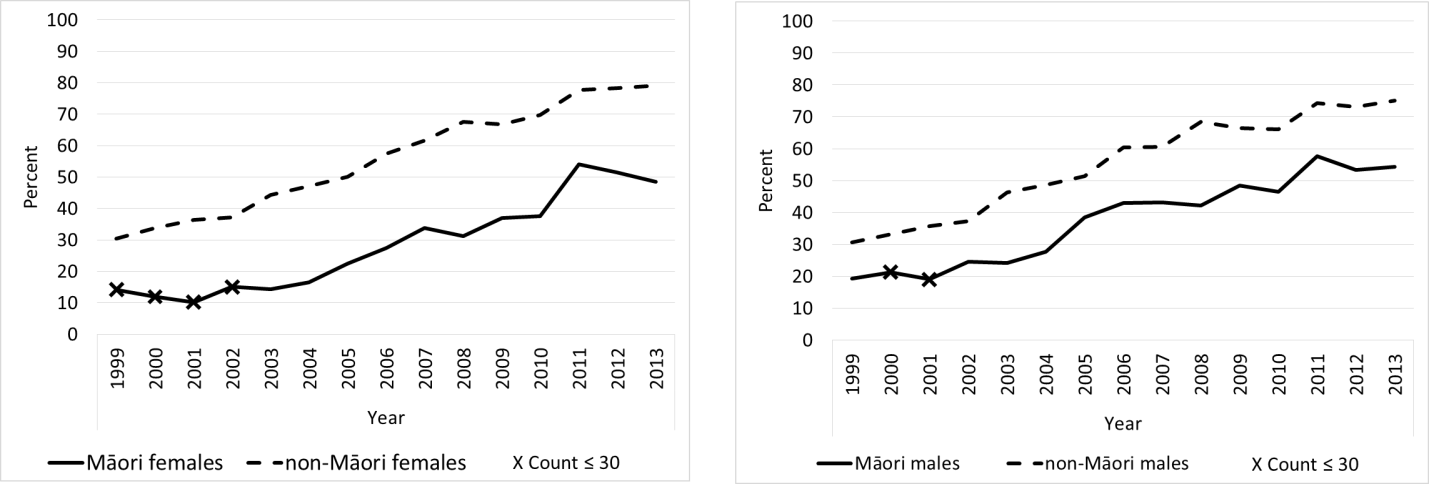 Over the last 15 years there has been a significant increase in the number of Māori aged 14 or 15 who have never smoked (Figure 2). In 2013, half had never smoked.Figure 3: Regular smokers, ages 15–17, 18–19, 20–24 years, Canterbury DHB, 2013Source: 2013 Census, Statistics New Zealand
Note: Regular smoker defined as smoking at least one cigarette daily.Smoking rates have decreased significantly among young Māori and non-Māori adults in Canterbury since 2006. However, smoking uptake remains relatively high among those aged 18–24 years, with a sizeable group starting smoking in this age group. At ages 20–24 years, 36% of Māori were smoking regularly in 2013. Non-Māori in each age group were around half as likely as Māori to smoke regularly. ImmunisationsTable 35: Human papilloma virus immunisations (HPV) by birth cohorts, Canterbury DHB, 1 September 2008 to 30 September 2014Source: National Immunisation Register. 
Notes: Three doses are required to be fully immunised. Young women are eligible for free vaccination up to the age of 20.Only 30% of Māori girls aged 14 in 2014 had completed three doses of HPV vaccine, compared to 38% of non-Māori and 57% of all New Zealand girls of the same age. Among Māori women aged 17 in 2014, 43% were fully immunised, compared to 51% of non-Māori and 55% nationally.Mental healthTable 36: Hospitalisations for injury from intentional self-harm, 15–24 and 25–44 years, Canterbury DHB, 2011–2013Source: NMDS.
Note: Ratios in bold show that Māori rates were significantly different from non-Māori rates in the DHB.Among Māori aged 15–24 years, there were 26 admissions for injury from intentional self-harm per year on average. Females had a higher rate of admission than males for both Māori and non-Māori.Among Māori aged 25–44 years there were 32 admissions per year on average, at a rate of nearly 300 per 100,000. Māori males were admitted at a 70% higher rate than non-Māori, or nearly 100 more admissions per 100,000.Mauri ora: Pakeke− AdultsThis section focuses mainly on long term conditions among adults, including heart disease and stroke, cancer, diabetes, respiratory disease (asthma, chronic obstructive pulmonary disease), mental disorders, and gout. Information is also presented on hip fractures, hip replacements and cataract surgery. Self-assessed health status and smoking status are also included.Information on other causes of hospitalisation or deaths in Canterbury can be found in the accompanying Excel© tables labelled ‘Death registrations’ and ‘Hospitalisations by principal diagnosis’.  For example, the hospitalisations table shows disparities between Canterbury Māori and non-Māori in rates of admission for pneumonia, acute bronchitis and bronchiolitis, gastric ulcers, and pancreatitis.The New Zealand Health Survey provides other information on long term conditions and risk factors that have been shown to be more common for Māori adults than other adults at a national level, including medicated blood pressure, obesity, chronic pain, arthritis, oral disease, and mental distress (Ministry of Health 2014).Self-assessed healthTable 37: Health status reported by Māori aged 15 years and over, Canterbury, Nelson Marlborough, West Coast and South Canterbury DHBs, 2013Source: Te Kupenga 2013, Statistics New Zealand customised report.Over half of Māori adults (56%) in the four South Island DHBs combined report having excellent or very good health and another quarter (28%) describe their health as good. One in six (17%) report having fair or poor health status.Smoking statusTable 38: Cigarette smoking status, 15 years and over, Canterbury DHB, 2006 and 2013Source: 2006 and 2013 Census, Statistics New ZealandNotes: % is age-standardised to the 2001 Māori population
Regular smokers smoke one or more cigarettes per day.Between 2006 and 2013 the proportion of Māori adults who smoked cigarettes regularly decreased from 40% to 33%. The corresponding increase in those who have never smoked was greater than the increase in ex-smokers. However, Māori remained more than twice as likely as non-Māori to smoke regularly in 2013.Heart disease and strokeTable 39: Hospitalisations for circulatory system diseases, 25 years and over, Canterbury DHB, 2011–2013Source: NMDS
Note: Ratios in bold show that Māori rates were significantly different from non-Māori rates in the DHB.Around 300 Māori were admitted to hospital per year on average for diseases of the circulatory system (including heart disease and stroke), at a rate 27% higher than non-Māori, or 274 more admissions per 100,000.Table 40: Ischaemic heart disease indicators, 25 years and over, Canterbury DHB, 2011–2013Source: NMDS. 
Note: Ratios in bold show that Māori rates were significantly different from non-Māori rates in the DHB.On average, 92 Māori per year were admitted to hospital for ischemic heart disease (IHD), at a rate 15% higher than non-Māori. The difference was only significant for Māori women compared to non-Māori women (53% higher) with just over 100 more admissions per 100,000. Of those Māori admitted for IHD, 51 per year were admitted with acute coronary syndrome. Māori women had a 67% higher risk of admission for ACS than non-Māori women (69 more admissions per 100,000).There were 88 angiography procedures conducted for Māori patients per year on average, at a similar rate to non-Māori. On average, 19 Māori men and 10 Māori women per year had angioplasty procedures, with the rate for Māori women nearly 50% higher than the non-Māori rate. Eight Māori had a CABG per year, mostly men, at a similar rate to non-Māori.Table 41: Hospitalisations for heart failure, stroke, and hypertensive disease, 25 years and over, Canterbury DHB, 2011–2013Source: NMDS.
Note: Ratios in bold show that Māori rates were significantly different from non-Māori rates in the DHB.There were 49 admissions per year on average for Māori with heart failure, at nearly 3 times the rate for non-Māori, or 132 more admissions per 100,000. Māori men were more likely to be admitted than Māori women.On average, 31 Māori per year were admitted for stroke, at a similar rate to non-Māori. Māori males had twice the rate of admissions of Māori females.Four Māori per year on average were admitted for hypertensive disease, at a rate 79% higher than non-Māori.Table 42: Hospitalisations for chronic rheumatic heart disease and heart valve replacements, 25 years and over, Canterbury DHB, 2011–2013Source: NMDS.
Note: Ratios in bold show that Māori rates were significantly different from non-Māori rates in the DHB.On average, there was one hospital admission per year for Māori with chronic rheumatic heart disease and two admissions per year for heart valve replacements. There were no differences in rates for Māori and non-Māori.Table 43: Early deaths from circulatory system disease, Canterbury DHB, 2007–2011Source: Mortality data, Ministry of Health
Notes: “Early deaths” are defined as those occurring under 75 years of age.
Ratios in bold show that Māori rates were significantly different from non-Māori rates in the DHB.On average 24 Māori died early from cardiovascular disease per year, at 2.5 times the rate of non-Māori or 33 more deaths per 100,000.DiabetesTable 44: Diabetes prevalence, medication use, monitoring of blood glucose levels, screening for renal disease, Canterbury DHB, 2013Source: NZ Atlas of Healthcare Variation
Note: The ‘crude’ percentage is not adjusted for differences in the age structure of the Māori and non-Māori populations.Around 1,360 Māori were estimated to have diabetes in 2013, giving a crude prevalence of 3%. The prevalence has not been adjusted for age. Half of Māori with diabetes were regularly receiving metformin or insulin in 2013. Just over 70% were having regular monitoring of blood glucose levels and 41% were being screened regularly for renal disease. Table 45: Hospitalisations for lower limb amputations for people with concurrent diabetes, 15 years and over, Canterbury DHB, 2011–2013Source: NMDS
Note Ratios in bold show that Māori rates were significantly different from non-Māori rates in the DHB.On average three Māori per year with diabetes had lower limbs amputated.CancerTable 46: Most common cancer registrations for Māori by site, all ages, Canterbury DHB, 2008–2012Source: Cancer Registry, Ministry of Health
Note: Ratios in bold show that Māori rates were significantly different from non-Māori rates in the DHB. There were 59 cancer registrations per year on average among Māori females, at a rate 45% higher than non-Māori. The most common cancers registered for Māori females were breast (32% of all cancers), lung (13%), cervical (8%), colorectal cancer (8%) and ovarian (5%). Registration rates were higher for Māori than non-Māori women for cervical (4 times as high), lung (3 times as high), ovarian (twice as high), and breast cancers (nearly 50% higher).Among Māori males there were 47 cancer registrations per year on average, at a similar rate to non-Māori. Prostate (21% of all cancers), lung (13%), colorectal (13%), liver (7%), and kidney (7%) were the most common cancers registered for Māori males.  Rates were higher for Māori than non-Māori males for lung cancer (nearly twice as high) and liver cancer (over 4 times as high), and lower for prostate cancer.Table 47: Most common cancer deaths for Māori by site, all ages, Canterbury DHB, 2007–2011Source: Death registrations, Ministry of Health
Note: Ratios in bold show that Māori rates were significantly different from non-Māori rates in the DHB.For Māori females, deaths from cancer accounted for 30% of all deaths, with a rate 32% higher than non-Māori. Lung cancer was the most common cause of cancer death, comprising 38% of all cancer deaths, with a rate 3 times that of non-Māori women. Breast cancer deaths were 21% of all cancer deaths among Māori women, at a rate similar to non-Māori.For Māori males, cancer deaths accounted for 26% of all deaths. Lung cancer was the most common cause of cancer death for Māori males, at a quarter of all cancer deaths, and a rate 73% higher than non-Māori males. Colorectal cancer was the second most frequent, making up 12% of all cancer deaths.Breast and cervical cancer screeningTable 48: BreastScreen Aotearoa breast screening coverage, women aged 45–69 years, Canterbury DHB, 24 months to 31 December 2014Source: National Screening Unit, Ministry of HealthBreastScreen Aotearoa provides free mammography screening for breast cancer to women aged 45 to 69 years, with a target of at least 70% of eligible women screened every two years. During the two years prior to 31 December 2014, 76% of Māori women and 81% of non-Māori women in Canterbury had been screened.Table 49: Cervical screening coverage, women aged 25–69 years, Canterbury DHB, 3 years and 5 years to 31 December 2014Source: National Screening Unit, Ministry of Health
Note: Population is adjusted for hysterectomy.Among women aged 25 to 69 years, 66% of Māori women and 90% of non-Māori women had had a cervical smear test during the five years prior to December 2014. The three year cervical screening coverage was 54% for Māori women and 77% for non-Māori women. The National Cervical Screening Programme has a three year screening coverage target of 80% of eligible women aged 25 to 69 years.Respiratory diseaseTable 50: Hospitalisations for asthma, by age group, Canterbury DHB, 2011–2013Source: NMDS. 
Note: Ratios in bold show that Māori rates were significantly different from non-Māori rates in the DHB.There were 95 hospital admissions for asthma per year among Māori children aged 0–14 years, at a rate 60% higher than that of non-Māori. Māori aged 15-34 years had an average of 17 admissions per year with a rate 68% higher than non-Māori. Among Māori adults aged 35–64 years, there were 21 admissions per year on average, at a rate nearly 3 times the rate of non-Māori. Older Māori aged 65 years and over were admitted at a rate 3 times the non-Māori rate, with three admissions per year on average.Table 51: Hospitalisations for chronic obstructive pulmonary disease (COPD), 45 years and over, Canterbury DHB, 2011–2013Source: NMDS.
Note: Ratios in bold show that Māori rates were significantly different from non-Māori rates in the DHB.There were 107 hospitalisations per year on average for Māori with COPD, at a rate 3 times that of non-Māori, or 826 more admissions per 100,000. Māori women had a higher rate of admission than Māori men, and a greater disparity with non-Māori women (over 4 times the rate, or 1,322 more admissions per 100,000).Table 52: Early deaths from respiratory disease, Canterbury DHB, 2007–2011Source: Mortality data, Ministry of Health
Notes: “Early deaths” defined as those occurring under 75 years of age.
Ratios in bold show that Māori rates were significantly different from non-Māori rates in the DHB.On average, seven Māori per year died early from respiratory disease, at a rate 2.7 times that of non-Māori, or 10 more deaths per 100,000.Mental disordersTable 53: Hospitalisations for mental disorders, all ages, Canterbury DHB, 2011–2013Source: NMDS
Note: Ratios in bold show that Māori rates were significantly different from non-Māori rates in the DHB.Rates of hospitalisation for mental disorders were 38% higher for Māori than for non-Māori.Among Māori females, the most common cause of admission was mood disorders, with 50 admissions per year on average.  The rates of admission for bipolar disorders and depressive episodes were higher for Māori women than for non-Māori women, as was the admission rate for anxiety or stress related disorders.Among Māori males, the overall admission rate was 61% higher than the non-Māori rate. Admissions for schizophrenia type disorders were the most common, at a rate 2.6  times that of non-Māori. The second most common cause of admission was for mood disorders, with a rate 48% higher than the non-Māori rate, followed by substance use disorders. Admissions for anxiety or stress-related disorders were 65% higher than the non-Māori admission rate.GoutTable 54: Gout prevalence and treatment, 20–79 years, Canterbury DHB, 2011Source: NZ Atlas of Healthcare Variation, Ministry of Health. 
Notes: Denominator is people in contact with health services (using Health Tracker). Prevalence may be underestimated by up to 20%. Prevalence rates are not age adjusted. NSAID is non-steroidal anti-inflammatory medication.Around 880 Māori aged 20–79 years were estimated to have gout in 2011, giving a crude prevalence of 4%, 65% higher than the prevalence in non-Māori. Nearly 40% of Māori with gout regularly received allopurinol, a preventive therapy to lower urate levels. Of those who received allopurinol, 27% had a lab test for serum urate levels within the following six months.Table 55: Hospitalisations for gout, 25 years and over, Canterbury DHB, 2011–2013Source: NMDS
Ratios in bold show that Māori rates were significantly different from non-Māori rates in the DHB.There were 13 hospital admissions for gout per year on average among Māori, more frequent among males than females. The rate of admission was 6 times as high for Māori females as for non-Māori females, or 25 more admissions per 100,000. Māori males had an admission rate close to 4 times as high as that of non-Māori males, or 63 more admissions per 100,000.Hip fracturesTable 56: Hospitalisations for hip fractures, 65 years and over, Canterbury DHB, 2011–2013Source: NMDS
Note: Ratios in bold show that Māori rates were significantly different from non-Māori rates in the DHB. On average, three Māori per year aged 65 and over were admitted to hospital for hip fractures, at half the rate of non-Māori.Elective surgeryTable 57: Hospitalisations for hip replacements, 50 years and over, Canterbury DHB, 2011–2013Source: NMDS
Note: Ratios in bold show that Māori rates were significantly different from non-Māori rates in the DHB. On average, 15 Māori aged 50 years and over were admitted to hospital per year for a hip replacement, at the same rate as non-Māori.Table 58: Publicly funded hospitalisations for cataract surgery, 45 years and over, Canterbury DHB, 2011–2013Source: NMDS
Note: Ratios in bold show that Māori rates were significantly different from non-Māori rates in the DHB.On average 44 Canterbury Māori aged 45 years and over were admitted to hospital each year for cataract surgery. The rate was 28% higher for Māori than for non-Māori, or 108 more admissions per 100,000.Mauri ora: All agesThis section presents information on overall hospitalisations, potentially avoidable and ambulatory sensitive hospitalisations, overall mortality rates, potentially avoidable mortality and mortality amenable to health care, and injuries.  ICD codes for these classifications are provided in Appendix 2. Life expectancy at birth is presented for the Canterbury Region as this data was not available for Canterbury DHB.HospitalisationsTable 59: All-cause hospitalisations, all ages, Canterbury DHB, 2011–2013Source: NMDS
Note: Ratios in bold show that Māori rates were significantly different from non-Māori rates in the DHB.On average, there were approximately 7,440 Māori hospital admissions per year and over 95,000 non-Māori admissions. All-cause admission rates were 4% lower for Māori than for non-Māori, or 774 fewer admissions per 100,000.Data on hospital admissions by principal diagnosis are available in the accompanying Excel tables.Potentially avoidable hospitalisationsTable 60: Potentially avoidable hospitalisations, 0–74 years, Canterbury DHB, 2011–2013Source: NMDS
Note: Ratios in bold show that Māori rates were significantly different from non-Māori rates in the DHB. Table revised April 2016.More than 1,600 Māori hospital admissions per year were potentially avoidable through population based prevention strategies, at a rate 6% higher than for non-Māori, or 190 more admissions per 100,000. Table 61: Ambulatory care sensitive hospitalisations, 0–74 years, Canterbury DHB, 2011–2013Source: NMDS
Note: Ratios in bold show that Māori rates were significantly different from non-Māori rates in the DHB.On average, there were 978 ambulatory care sensitive hospitalisations per year among Canterbury Māori, at a rate 12% higher than the non-Māori rate, or 246 more admissions per 100,000. MortalityTable 62: Life expectancy at birth, Canterbury Region, 2012–2014Source: Statistics New Zealand Subnational Period Life Tables: 2012–14.
Notes: This data is for the Canterbury Region (including Canterbury and South Canterbury District Health Boards). A map of Regional Council boundaries can be found here. The credible interval is the 2.5th percentile and the 97.5th percentile, the years of expected life at birth is the 50th percentile. Further information on the regional life tables and methods can be found here.Life expectancy at birth is a summary measure of age-specific mortality rates during a specific period. During 2012–2014, among residents of the Canterbury Region, life expectancy at birth was 80.9 years for Māori females, 2.6 years lower than for non-Māori females (83.5 years). For Māori males, life expectancy was 77.2 years, 2.8 years lower than that of non-Māori males (80.0 years).Table 63: All-cause deaths, all ages, Canterbury DHB, 2008–2012Source: Mortality dataset, Ministry of Health. 
Note: Ratios in bold show that Māori rates were significantly different from non-Māori rates in the DHB.There were 112 Māori deaths per year on average in Canterbury from 2008 to 2012. The Māori all-cause mortality rate was nearly 50% higher than the non-Māori rate, or 88 more deaths per 100,000.Table 64: Leading causes of death for Māori, all ages, Canterbury DHB, 2007–2011Source: Mortality dataset, Ministry of Health. 
Notes: IHD is ischaemic heart disease, COPD is chronic obstructive pulmonary disease.
Ratios in bold show that Māori rates were significantly different from non-Māori rates in the DHB.The leading causes of death for Māori women were ischaemic heart disease, lung cancer, chronic obstructive pulmonary disease (COPD), stroke, and accidents. The mortality rate for IHD was twice that of non-Māori women and the lung cancer and the COPD mortality rates were 3 times as high. Stroke mortality was two-thirds higher.For Māori men, the leading causes of death were ischaemic heart disease, accidents, lung cancer, suicide and COPD. Māori men’s mortality rates were 69% higher for IHD, 75% higher for accidents than for non-Māori men and 73% higher for lung cancer.Data on leading causes of death by ICD chapter are available in the accompanying Excel tables.Potentially avoidable mortalityAvoidable mortality includes deaths occurring among those less than 75 years old that could potentially have been avoided through population-based interventions (including actions to address the social determinants of health) or through preventive and curative interventions at an individual level. Amenable mortality is a subset of avoidable mortality and is restricted to deaths from conditions that are amenable to health care.Table 65: Potentially avoidable mortality, 0–74 years, Canterbury DHB, 2007–2011Source: Mortality, Ministry of Health
Note: Ratios in bold show that Māori rates were significantly different from non-Māori rates in the DHB.There were 70 potentially avoidable Māori deaths per year in Canterbury on average, at a rate three-quarters higher than the non-Māori rate, or 72 more deaths per 100,000.Table 66: Amenable mortality, 0–74 years, Canterbury DHB, 2007–2011Source: Mortality, Ministry of Health
Note: Ratios in bold show that Māori rates were significantly different from non-Māori rates in the DHB.Deaths amenable to health care were almost twice as frequent among Māori as non-Māori, or 55 more deaths per 100,000. There were 50 Māori deaths per year on average.InjuriesA table on the causes of hospital admissions for injuries can be found in the accompanying Excel tables. The most common causes of injury among Canterbury Māori were falls; exposure to mechanical forces; complications of medical and surgical care; assault; transport accidents; and intentional self-harm.Table 67: Hospitalisations for injury, all ages, Canterbury DHB, 2011–2013Source: NMDS
Note: Ratios in bold show that Māori rates were significantly different from non-Māori rates in the DHB.On average, 736 Māori per year were hospitalised for injury at a rate 6% lower than non-Māori, or 114 fewer admissions per 100,000.Table 68: Hospitalisations for assault, all ages, Canterbury DHB, 2011–2013Source: NMDS
Note: Ratios in bold show that Māori rates were significantly different from non-Māori rates in the DHB.On average 74 Māori per year were admitted to hospital for injury caused by assault, at a rate nearly twice the non-Māori rate, or 77 more admissions per 100,000. Males had higher admission rates than females.Table 69: Deaths from injury, all ages, Canterbury DHB, 2007–2011Source: Mortality dataset, Ministry of Health.
Note: Ratios in bold show that Māori rates were significantly different from non-Māori rates in the DHB.On average 19 Canterbury Māori died from injuries per year, at a rate 40% higher than non-Māori, or 13 more deaths per 100,000.  Mortality rates were higher for males than females.ReferencesAnderson P, Craig E, Jackson G, Jackson C. 2012. Developing a tool to monitor potentially avoidable and ambulatory care sensitive hospitalisations in New Zealand children. New Zealand Medical Journal 125(1366): 25–37.Clayton D, Hills M. 1993. Statistical Methods in Epidemiology. Oxford: Oxford University Press.Crengle S, Clark T C., Robinson E, Bullen P, Dyson B, Denny S, Fleming T, Fortune S, Peiris-John R, Utter J, Rossen F, Sheridan J, Teevale T, & The Adolescent Health Research Group (2013). The health and wellbeing of Māori New Zealand secondary school students in 2012. Te Ara Whakapiki Taitamariki: Youth’12. Auckland: The University of Auckland.Ministry of Health. 2010. Saving Lives: Amenable mortality in New Zealand, 1996–2006. Wellington: Ministry of Health.Ministry of Health. 2013. New Zealand Health Survey: Annual update of key findings 2012/13. Wellington: Ministry of Health.Ministry of Health. 2014. The Health of Māori Adults and Children, 2011–2013. Wellington: Ministry of Health.Robson B, Harris R. 2007. Hauora: Māori Standards of Health IV. A study of the years 2000–2005. Wellington: Te Rōpū Rangahau Hauora a Eru Pōmare.Robson B, Purdie G, Cram F, Simmonds S. 2007. Age standardisation: an indigenous standard? Emerging Themes in Epidemiology 4:3.Appendix 1: Population projectionsTable 70: Māori population projections, single year by age group, Canterbury DHB, 2013 to 2020Table 71: Total population projections, single year, by age group, Canterbury DHB, 2013 to 2020Appendix 2: Technical notesThis appendix provides a list of data sources and technical information on the analyses of deaths, cancer registrations, and hospitalisations, Census data and data from Te Kupenga 2013.Data sourcesTable 72: Data sourcesNote: *no causes for 2012 This report includes customised Statistics New Zealand’s data which are licensed by Statistics New Zealand for re-use under the Creative Commons Attribution 3.0 New Zealand licence.Data from the Census of Population and DwellingsIndicators using data from the Census of Population and Dwellings include the Census usually resident population.Prioritised ethnicity was used to identify Māori individuals (any person who identified Māori as any of their ethnic groups) and non-Māori included people who had at least one valid ethnic response, none of which was Māori.Households were classified as Māori if any usual resident was Māori. Households were counted if they were in private occupied dwellings.People living in households included the population resident in permanent private households.Standard Census definitions and forms can be found here.Data on proportions of people were age-standardised to the 2001 Māori population.Data from Te Kupenga 2013Te Kupenga 2013 was a post-census survey of individuals who identified with Māori ethnicity or Māori descent in the 2013 Census. The target population was the usually resident Māori population of New Zealand, living in occupied private dwellings on the 2013 Census night and aged 15 years or older. The data was collected during June to August 2013.All estimates of numbers, percentages, and confidence intervals for data presented from Te Kupenga were calculated by Statistics New Zealand. The estimates of numbers of people in the DHB were rounded to the nearest five hundred in order to provide a more appropriate level of precision to the sample survey. All percentages were calculated from unrounded data.Further details on the survey measures are available in the Te Kupenga 2013 Data Dictionary.Deaths, hospitalisations and cancer registrationsEthnicityMost indicators are presented for Māori and non-Māori. In each data set a person was classified as Māori if any one of their recorded ethnicity was Māori. No adjusters for undercount of hospitalisations, cancer registrations, or deaths were applied.ResidenceThe DHB of residence was determined from the domicile code attached to the public hospital discharge record, the death registration, or the cancer registration.Hospital transfersFor ambulatory sensitive hospitalisations and analyses of hospitalisations by cause (such as asthma, ischaemic heart disease) transfers to other services or others hospitals were not counted as an admission if the admission had an ambulatory sensitive diagnosis or had the same principal diagnosis group respectively, was on the same day or the following day as the initial admission and either had its admission source code as ‘transfer from another hospital facility’ or initial admission had its event end type code indicating a discharge to an acute facility, another healthcare facility, or other service within same facility. For avoidable hospitalisations, all admissions, the tables of hospitalisations for mental disorders, causes of hospital admissions for injuries and causes of admissions, admissions were not counted if the admission had its admission source code as ‘transfer from another hospital facility’.Suppression of causes of death or hospitalisationIn tables presenting data on causes of death, hospitalisation, or cancer registrations by site, data is not presented where there were fewer than five Māori events during the period represented by the data.Ninety-five percent confidence intervalsThe rates and ratios presented are estimates of the ‘true’ rate or ratio, calculated using data available. The 95% confidence interval (CI) indicates the interval that has a 95% probability of enclosing the ‘true’ value.The CI is influenced by the population size of the group. When the population is small, the CI becomes wider and there is less certainty about the rate.When the CIs of two groups do not overlap, the difference in rates between the groups is statistically significant. Sometimes, even when there are overlapping CIs, the difference between the groups may be statistically significant. In this report, if CIs overlap but a difference has been reported, a test of statistical significance (the log-transformation method) was performed (Clayton and Hills 1993).Age standardisationAge-standardised rates adjust for differences in age distribution of the populations being compared. They are artificial rates created to allow comparisons to be made with differing groups. Age-standardised rates are calculated by applying age-specific rates to a standard population; they should only be compared with other adjusted rates that were calculated using the same ‘standard’ population. The standard population used in this report was the 2001 Census Māori population (shown below).Rates for the total Māori and non-Māori populations were age–sex-standardised. This means the rates were standardised to a population with equal numbers of males and females and the age distribution of the total Māori population from the 2001 Census (Robson, Purdie et al 2007).Standardising to the Māori population provides age-standardised rates that closely approximate the crude Māori rates (the actual rates among the Māori population) while also allowing comparisons with the non-Māori population. Care should be taken when using data from another source that are standardised using a different standard population, as they are not comparable.Table 73: 2001 Census total Māori populationICD-10 codes The International Classification of Diseases (ICD-10) codes used for the calculation of avoidable and ambulatory sensitive hospitalisations and avoidable and amenable mortality are presented in Tables 45 to 49 below. For the Excel tables of deaths by cause, hospitalisations by cause, mental disorders, hospitalisations for injuries by external cause, and cancer registrations, the codes are listed in Appendix 2 of Hauora: Māori Standards of Health IV. For other tables, the ICD codes are listed in the accompanying Excel tables.Table 74: Potentially avoidable hospitalisation ICD-10 codes for children aged 1 month to 14 yearsSource: Anderson et al (2012)
Notes:
Includes all acute admissions and arranged admissions that were admitted within 7 days. 
Waiting list admissions were excluded, apart from dental admissions which were all included. 
Admissions were included for patients aged 29 days through to 14 years, at admission.Table 75: Ambulatory care sensitive hospitalisation ICD-10 codes for children aged 1 month to 14 yearsSource: Anderson et al (2012)
Notes:
Includes all acute admissions and arranged admissions that were admitted within 7 days. 
Waiting list admissions were excluded, apart from dental admissions which were all included. 
Admissions were included for patients aged 29 days through to 14 years, at admission.Table 76: Ambulatory care sensitive hospitalisation ICD-10 codes for people aged 1 month to 74 yearsSource: Ministry of Health 
Notes:
Acute and arranged (occurring in less than 7 days of decision) admissions, except dental where elective admission are also included.
Excluding discharges from an emergency department with one day of stay or shorter.
* Aged 15 months to 14 years.
† Each admission counts as a half.
‡ Aged six months to 14 years.
§ Aged 15 years and over.
|| Aged more than 15 years.
¶ Aged 5 years and over.Table 77: Avoidable mortality ICD-10 codesNotes: *Added from amenable mortality
**E09 should be added if using ICD-10 AM version 3 or higher.
***All ages added from amenable mortality
****Y87.2 added by authors for completenessTable 78: Amenable mortality ICD-10 codesSource: Ministry of Health 2010
Note: * E09 should be added if using ICD-10 AM version 3 or higher.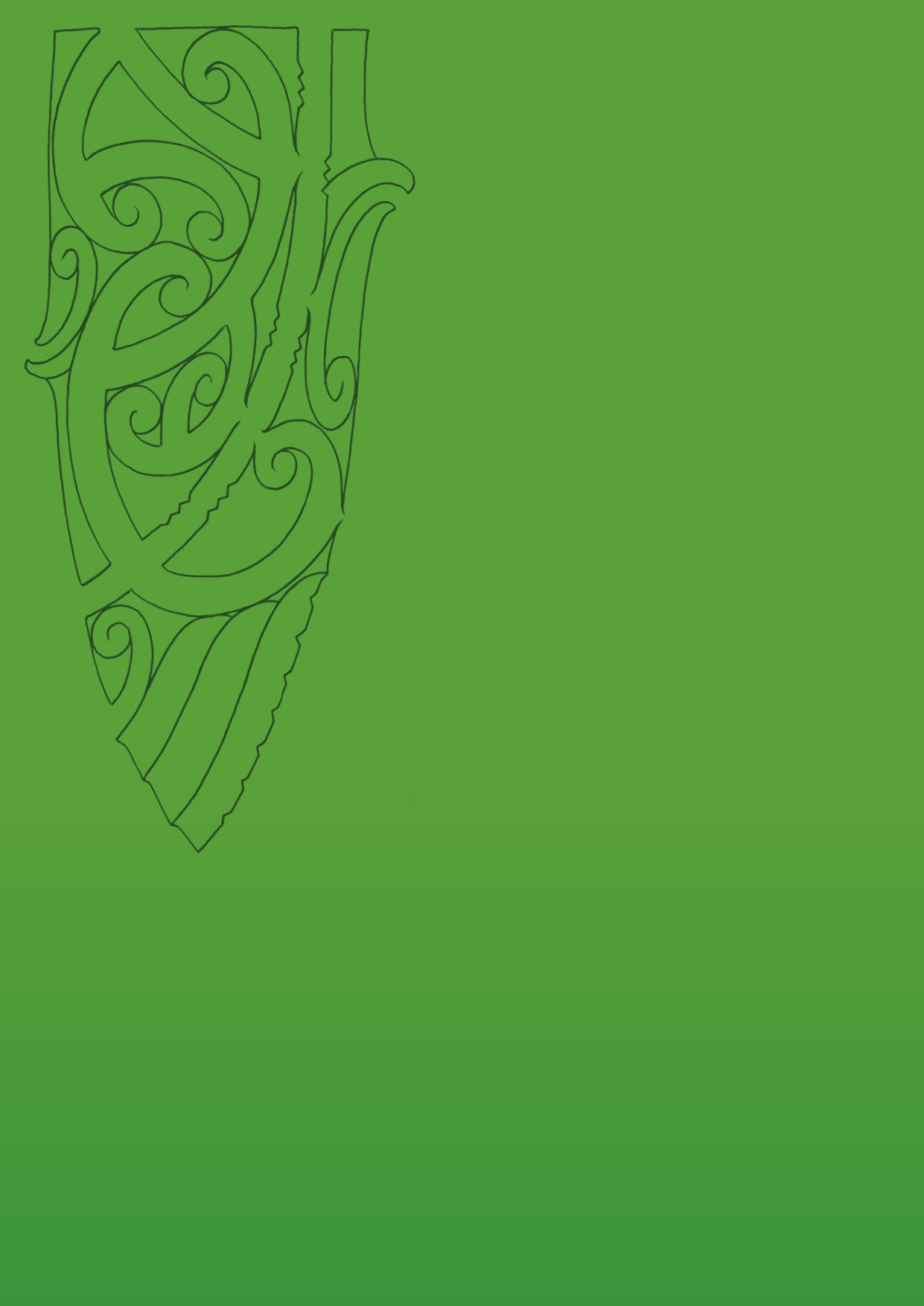 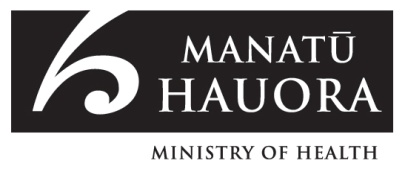 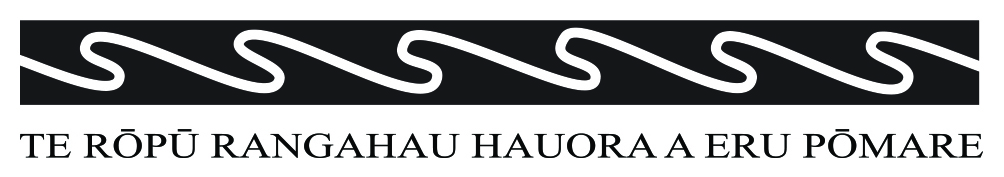 Age group (years)MāoriMāoriMāoriNon-MāoriNon-MāoriTotal DHBNumberAge group (years)NumberAge distribution% of DHBNumberAge distributionTotal DHBNumber0–1414,53033%1580,42018%94,95015–248,64020%1262,56014%71,20025–4411,19026%9119,38026%130,57045–647,56017%6126,00027%133,56065+1,8904%372,09016%73,980Total43,800100%9460,500100%504,300YearMāoriMāoriMāoriMāoriMāoriMāoriMāoriTotal DHBTotal DHBTotal DHBNZ MāoriTotal NZYearResidents% of DHB% of NZ Māori% 
0–14 years% 
15–64 years% 65+ years Median ageResidentsMedian age% of NZ popNZ MāoriTotal NZ201343,800963363423.5504,30038.911692,3004,442,100201847,900973262624.8544,80039.012734,5004,726,200202352,000973161826.1568,50039.812773,5004,935,200202856,00010729611027.2591,30040.912811,7005,139,700203360,10010728601228.0611,80042.212850,7005,327,700How the whānau is doingCanterbury and other South Island DHBsCanterbury and other South Island DHBsCanterbury and other South Island DHBsCanterbury and other South Island DHBsNew ZealandNew ZealandNew ZealandHow the whānau is doingEstimated number%(95% CI)(95% CI)%(95% CI)(95% CI)Well / Extremely well45,00084.3(80.6,88.0)83.4(82.5,84.4)Neither well nor badly5,500*10.7*(7.1,14.3)10.3(9.4,11.2)Badly / Extremely badly2,500*5.0*(3.2,6.7)6.3(5.6,7.0)Whānau descriptionCanterbury and 
other South Island DHBsCanterbury and 
other South Island DHBsCanterbury and 
other South Island DHBsCanterbury and 
other South Island DHBsNew ZealandNew ZealandNew ZealandWhānau descriptionEstimated number%(95% CI)(95% CI)%(95% CI)(95% CI)Size of whānauSize of whānauSize of whānauSize of whānauSize of whānauSize of whānauSize of whānauSize of whānau10 or less29,00054.0(48.9,59.1)53.7(52.1,55.3)11 to 2013,50025.2(20.7,29.7)22.6(21.3,24.0)More than 2011,00020.8(16.7,24.9)23.6(22.4,24.8)Groups included in whānauGroups included in whānauGroups included in whānauGroups included in whānauGroups included in whānauGroups included in whānauGroups included in whānauGroups included in whānauParents, partner, children, brothers & sisters52,00095.9(94.0,97.7)94.6(94.0,95.2)Aunts & uncles, cousins, nephews & nieces, other in-laws 19,00035.5(30.7,40.3)41.3(39.8,42.8)Grandparents, grandchildren 23,50043.4(38.4,48.3)41.9(40.5,43.4)Friends, others9,50017.8(14.3,21.312.4(11.5,13.3)How easy is it to get helpCanterbury and other South Island DHBsCanterbury and other South Island DHBsCanterbury and other South Island DHBsCanterbury and other South Island DHBsNew ZealandNew ZealandNew ZealandHow easy is it to get helpEstimated number%(95% CI)(95% CI)%(95% CI)(95% CI)Support in times of needSupport in times of needSupport in times of needSupport in times of needSupport in times of needSupport in times of needEasy, very easy42,00077.3(73.4,81.2)81.2(80.1,82.4)Sometimes easy, sometimes hard8,00014.4(11.1,17.7)12.7(11.7,13.6)Hard / very hard4,500*8.3*(5.6,11.0)6.1(5.4,6.8)Help with Māori cultural practices such as going to a tangi, speaking at a hui, or blessing a taongaHelp with Māori cultural practices such as going to a tangi, speaking at a hui, or blessing a taongaHelp with Māori cultural practices such as going to a tangi, speaking at a hui, or blessing a taongaHelp with Māori cultural practices such as going to a tangi, speaking at a hui, or blessing a taongaHelp with Māori cultural practices such as going to a tangi, speaking at a hui, or blessing a taongaHelp with Māori cultural practices such as going to a tangi, speaking at a hui, or blessing a taongaHelp with Māori cultural practices such as going to a tangi, speaking at a hui, or blessing a taongaHelp with Māori cultural practices such as going to a tangi, speaking at a hui, or blessing a taongaEasy, very easy32,50060.5(55.9,65.1)64.1(62.7,65.6)Sometimes easy, sometimes hard8,50015.7(12.1,19.3)16.9(15.9,18.0)Hard / very hard12,00022.6(18.6,26.6)14.7(13.5,15.9)Don't need help500**1.2**(0.2,2.1)4.2(3.7,4.7)Canterbury and other South Island DHBsCanterbury and other South Island DHBsCanterbury and other South Island DHBsCanterbury and other South Island DHBsNew ZealandNew ZealandNew ZealandEstimated number%(95% CI)(95% CI)%(95% CI)(95% CI)Importance of being involved in Māori cultureImportance of being involved in Māori cultureImportance of being involved in Māori cultureImportance of being involved in Māori cultureImportance of being involved in Māori cultureImportance of being involved in Māori cultureVery / quite 18,00033.6(29.1,38.1)46.3(44.9,47.6)Somewhat 13,50025.2(20.5,29.9)24.2(22.9,25.6)A little / not at all 22,00041.2(36.1,46.4)29.5(28.3,30.7)Importance of spiritualityImportance of spiritualityImportance of spiritualityImportance of spiritualityImportance of spiritualityImportance of spiritualityImportance of spiritualityImportance of spiritualityVery / quite 22,50042.4(37.0,47.9)48.7(47.4,49.9)Somewhat 8,50016.2(12.5,20.0)17.0(16.0,18.0)A little / not at all 22,00041.3(35.9,46.8)34.3(33.1,35.5)MāoriMāoriMāoriMāoriNon-MāoriNon-MāoriNon-MāoriNon-MāoriMāori/non-Māori ratio (95% CI)Māori/non-Māori ratio (95% CI)Māori/non-Māori ratio (95% CI)Difference in percentageNumber%(95% CI)(95% CI)Number%(95% CI)(95% CI)Māori/non-Māori ratio (95% CI)Māori/non-Māori ratio (95% CI)Māori/non-Māori ratio (95% CI)Difference in percentage5,51114.7(14.3,15.1)2,2620.6(0.6,0.6)25.19(23.88,26.58)14.1Language spoken at homeCanterbury and other South Island DHBsCanterbury and other South Island DHBsCanterbury and other South Island DHBsCanterbury and other South Island DHBsNew ZealandNew ZealandNew ZealandLanguage spoken at homeEstimated number%(95% CI)(95% CI)%(95% CI)(95% CI)Māori is main languageSS2.6(2.2,3.0)Māori is used regularly6,000*13.2(9.3,17.2)20.5(19.2,21.8)Been to maraeCanterbury and other South Island DHBCanterbury and other South Island DHBCanterbury and other South Island DHBCanterbury and other South Island DHBNew ZealandNew ZealandNew ZealandBeen to maraeEstimated number%(95% CI)(95% CI)%(95% CI)(95% CI)At some time48,50089.4(86.2,92.6)96.0(95.5,96.6)In previous 12 months(1)17,50035.8(30.9,40.7)58.2(56.6,59.7)Ancestral marae at some time(2)23,00043.9(38.2,49.6)62.3(60.9,63.7)Ancestral marae in previous 12 months(3)6,50012.1(8.7,15.5)33.6(32.3,34.9)Like to go to ancestral marae more often(2)16,50055.7(48.9,62.5)58.7(56.7,60.7)Canterbury and other South Island DHBsCanterbury and other South Island DHBsCanterbury and other South Island DHBsCanterbury and other South Island DHBsNew ZealandNew ZealandNew ZealandEstimated number%(95% CI)(95% CI)%(95% CI)(95% CI)3,000*5.4*(3.1,7.7)10.9(10.0,11.7)YearMāoriMāoriMāoriMāoriNon-MāoriNon-MāoriNon-MāoriNon-MāoriMāori/non-Māori ratio (95% CI)Māori/non-Māori ratio (95% CI)Māori/non-Māori ratio (95% CI)Difference in percentageYearNumber%(95% CI)(95% CI)Number%(95% CI)(95% CI)Māori/non-Māori ratio (95% CI)Māori/non-Māori ratio (95% CI)Māori/non-Māori ratio (95% CI)Difference in percentage20068,61344.4(43.7,45.0)178,25161.5(61.4,61.7)0.72(0.71,0.73)-17.2201311,63151.8(51.2,52.5)196,05966.4(66.3,66.6)0.78(0.77,0.79)-14.6Labour force statusMāoriMāoriMāoriMāoriNon-MāoriNon-MāoriNon-MāoriNon-MāoriMāori/non-Māori ratio (95% CI)Māori/non-Māori ratio (95% CI)Māori/non-Māori ratio (95% CI)Difference in percentageLabour force statusNumber%(95% CI)(95% CI)Number%(95% CI)(95% CI)Māori/non-Māori ratio (95% CI)Māori/non-Māori ratio (95% CI)Māori/non-Māori ratio (95% CI)Difference in percentage2006200620062006200620062006200620062006200620062006Employed full-time11,17552.0(51.4,52.6)170,45154.4(54.3,54.6)0.96(0.94,0.97)-2.4Employed part-time3,35115.4(14.9,15.8)55,51217.9(17.7,18.0)0.86(0.83,0.89)-2.5Unemployed1,2395.6(5.3,5.9)8,7693.5(3.4,3.6)1.61(1.52,1.70)2.1Not in the labour force5,83227.0(26.5,27.6)107,96124.2(24.0,24.3)1.12(1.09,1.14)2.82013201320132013201320132013201320132013201320132013Employed full-time12,94251.7(51.2,52.3)177,13255.1(54.9,55.2)0.94(0.93,0.95)-3.4Employed part-time3,55814.1(13.7,14.6)54,20416.9(16.8,17.0)0.84(0.81,0.86)-2.8Unemployed1,6506.6(6.3,7.0)10,0054.0(3.9,4.1)1.66(1.58,1.75)2.6Not in the labour force7,10127.4(26.9,28.0)107,87724.0(23.9,24.2)1.14(1.12,1.17)3.4ANZSIC IndustryCanterbury DHBCanterbury DHBCanterbury DHBCanterbury DHBCanterbury DHBCanterbury DHBNew ZealandNew ZealandANZSIC IndustryMāoriMāoriMāoriNon-MāoriNon-MāoriNon-MāoriNew ZealandNew ZealandANZSIC IndustryNumber%RankNumber%Rank%RankFemalesFemalesFemalesFemalesFemalesFemalesFemalesFemalesFemalesHealth Care and Social Assistance1,01114.6118,79218.0117.11Retail Trade96613.9212,97812.4211.63Accommodation and Food Services73810.637,3927.157.35Education and Training6789.8412,57612.0312.92Manufacturing6459.357,0236.766.06MalesMalesMalesMalesMalesMalesMalesMalesMalesConstruction2,36727.6121,23717.8113.22Manufacturing1,37116.0217,12714.4213.41Transport, Postal and Warehousing6547.637,3296.175.97Public Administration and Safety5616.545,1814.385.28Retail Trade5616.559,6848.148.35ANZSCO OccupationCanterbury DHBCanterbury DHBCanterbury DHBCanterbury DHBCanterbury DHBCanterbury DHBNew ZealandNew ZealandANZSCO OccupationMāoriMāoriMāoriNon-MāoriNon-MāoriNon-MāoriNew ZealandNew ZealandANZSCO OccupationNumber%RankNumber%Rank%RankFemalesFemalesFemalesFemalesFemalesFemalesFemalesFemalesFemalesProfessionals1,31719.0126,81125.8126.71Clerical and Administrative Workers1,14916.5221,03920.2219.52Community and Personal Service Workers1,14316.5313,60213.1312.94Labourers1,00814.549,1538.868.36Sales Workers98114.1512,66912.2511.75Managers74710.8613,13412.6414.43Technicians and Trades Workers4025.875,6465.475.07Machinery Operators and Drivers1982.981,8871.881.58MalesMalesMalesMalesMalesMalesMalesMalesMalesTechnicians and Trades Workers2,04923.7124,83121.1218.53Labourers1,82121.1215,40213.1413.64Managers1,27214.7326,35522.4122.71Machinery Operators and Drivers1,23914.4411,0859.459.15Professionals87610.1520,73917.6318.62Community and Personal Service Workers6337.365,4694.685.47Sales Workers4024.778,1186.967.16Clerical and Administrative Workers3393.985,8715.075.18Unpaid workMāoriMāoriMāoriMāoriNon-MāoriNon-MāoriNon-MāoriNon-MāoriMāori/non-Māori ratio (95% CI)Māori/non-Māori ratio (95% CI)Māori/non-Māori ratio (95% CI)Difference in percentageUnpaid workNumber%(95% CI)(95% CI)Number%(95% CI)(95% CI)Māori/non-Māori ratio (95% CI)Māori/non-Māori ratio (95% CI)Māori/non-Māori ratio (95% CI)Difference in percentageAny unpaid work20,85388.4(88.0,88.7)295,06888.9(88.7,89.0)0.99(0.99,1.00)-0.5Looking after disabled/ill household member2,35210.1(9.7,10.5)21,9546.1(6.1,6.2)1.65(1.58,1.72)4.0Looking after disabled/ill non-household member2,50810.5(10.1,10.9)28,8487.1(7.0,7.2)1.48(1.42,1.54)3.4Actions taken a lot to keep costs downCanterbury and other South Island DHBsCanterbury and other South Island DHBsCanterbury and other South Island DHBsCanterbury and other South Island DHBsNew ZealandNew ZealandNew ZealandActions taken a lot to keep costs downEstimated number%(95% CI)(95% CI)%(95% CI)(95% CI)Put up with feeling the cold5,000*9.0*(6.2,11.7)11.0(10.2,11.8)Go without fresh fruit and vegetables3,000*5.1*(3.3,6.9)5.4(4.8,6.0)Postpone or put off visits to the doctor5,000*9.0*(6.3,11.7)8.8(7.9,9.6)YearMāori familiesMāori familiesMāori familiesMāori familiesNon-Māori familiesNon-Māori familiesNon-Māori familiesNon-Māori familiesMāori/non-Māori ratio (95% CI)Māori/non-Māori ratio (95% CI)Māori/non-Māori ratio (95% CI)Difference in percentageYearNumber%(95% CI)(95% CI)Number%(95% CI)(95% CI)Māori/non-Māori ratio (95% CI)Māori/non-Māori ratio (95% CI)Māori/non-Māori ratio (95% CI)Difference in percentage20062,79017.2(16.6,17.8)5,3586.2(6.0,6.4)2.77(2.65,2.89)11.020132,76915.8(15.3,16.3)4,4255.3(5.2,5.5)2.96(2.83,3.10)10.5Age groupMāori householdsMāori householdsMāori householdsMāori householdsNon-Māori householdsNon-Māori householdsNon-Māori householdsNon-Māori householdsMāori/non-Māori ratio (95% CI)Māori/non-Māori ratio (95% CI)Māori/non-Māori ratio (95% CI)Difference in percentageAge groupNumber%(95% CI)(95% CI)Number%(95% CI)(95% CI)Māori/non-Māori ratio (95% CI)Māori/non-Māori ratio (95% CI)Māori/non-Māori ratio (95% CI)Difference in percentageChildren 0–17 years4,10426.6(26.0,27.3)12,52515.8(15.6,16.1)1.69(1.63,1.74)10.8Adults 18 years & over8,37924.5(24.1,25.0)42,78917.6(17.4,17.8)1.39(1.36,1.42)6.9MeasureMāori householdsMāori householdsMāori householdsMāori householdsNon-Māori householdsNon-Māori householdsNon-Māori householdsNon-Māori householdsMāori/non-Māori ratio (95% CI)Māori/non-Māori ratio (95% CI)Māori/non-Māori ratio (95% CI)Difference in percentageMeasureNumber%(95% CI)(95% CI)Number%(95% CI)(95% CI)Māori/non-Māori ratio (95% CI)Māori/non-Māori ratio (95% CI)Māori/non-Māori ratio (95% CI)Difference in percentageHouseholdsHouseholdsHouseholdsHouseholdsHouseholdsHouseholdsHouseholdsHouseholdsHouseholdsHouseholdsHouseholdsHouseholdsHouseholds20061,3298.3(7.9,8.8)11,5867.4(7.3,7.6)1.12(1.06,1.18)0.920131,4167.8(7.4,8.2)9,7506.3(6.2,6.4)1.24(1.17,1.31)1.5People (% age-standardised)People (% age-standardised)People (% age-standardised)People (% age-standardised)People (% age-standardised)People (% age-standardised)People (% age-standardised)People (% age-standardised)People (% age-standardised)People (% age-standardised)People (% age-standardised)People (% age-standardised)People (% age-standardised)20063,2076.4(6.2,6.6)16,4853.0(3.0,3.1)2.10(2.02,2.19)3.320133,3095.6(5.4,5.8)14,0762.7(2.6,2.7)2.13(2.04,2.21)3.0Mode of tele-communicationMāori householdsMāori householdsMāori householdsMāori householdsNon-Māori householdsNon-Māori householdsNon-Māori householdsNon-Māori householdsNon-Māori householdsNon-Māori householdsMāori/non-Māori ratio (95% CI)Māori/non-Māori ratio (95% CI)Māori/non-Māori ratio (95% CI)Difference in percentageDifference in percentageMode of tele-communicationNumber%(95% CI)(95% CI)Number%%(95% CI)(95% CI)(95% CI)Māori/non-Māori ratio (95% CI)Māori/non-Māori ratio (95% CI)Māori/non-Māori ratio (95% CI)Difference in percentageDifference in percentageNo mobile/cell phone 6,0039.5(9.3,9.7)46,42246,4229.19.1(9.0,9.2)1.05(1.02,1.08)1.08)0.4No telephone11,20519.4(19.1,19.7)33,73533,73510.310.3(10.2,10.5)1.88(1.84,1.91)1.91)9.1No internet11,19018.9(18.6,19.2)52,96552,9659.49.4(9.3,9.5)2.00(1.96,2.04)2.04)9.4No tele-communications9811.6(1.5,1.7)2,7302,7300.70.7(0.7,0.7)2.27(2.10,2.46)2.46)0.9Housing problem
(a big problem)Canterbury and other South Island DHBsCanterbury and other South Island DHBsCanterbury and other South Island DHBsCanterbury and other South Island DHBsNew ZealandNew ZealandNew ZealandHousing problem
(a big problem)Estimated number%(95% CI)(95% CI)%(95% CI)(95% CI)Too small2,500*4.7*(3.2,6.3)5.3(4.7,5.9)Damp5,0009.1(6.5,11.7)11.3(10.5,12.2)Hard to keep warm8,00014.6(11.2,18.0)16.5(15.4,17.7)Needs repairs7,50013.8(10.2,17.5)13.8(12.7,14.9)Pests in the house2,500*4.3*(2.4,6.3)5.8(5.1,6.5)MeasureMāori householdsMāori householdsMāori householdsMāori householdsNon-Māori householdsNon-Māori householdsNon-Māori householdsNon-Māori householdsMāori/non-Māori ratio (95% CI)Māori/non-Māori ratio (95% CI)Māori/non-Māori ratio (95% CI)Māori/non-Māori ratio (95% CI)Difference in percentageDifference in percentageMeasureNumber%(95% CI)(95% CI)Number%(95% CI)(95% CI)Māori/non-Māori ratio (95% CI)Māori/non-Māori ratio (95% CI)Māori/non-Māori ratio (95% CI)Māori/non-Māori ratio (95% CI)Difference in percentageDifference in percentageHouseholds8,91349.5(48.7,50.2)39,78026.0(25.8,26.2)1.90(1.87,1.94)23.523.5Children under 18 years (% age-standardised)9,37252.3(51.6,53.0)24,54028.8(28.5,29.1)1.81(1.78,1.85)23.523.5Adults 18 years and over (% age-standardised)19,49149.9(49.4,50.3)76,98633.7(33.5,33.9)1.48(1.46,1.49)16.116.1MeasureMāori householdsMāori householdsMāori householdsMāori householdsNon-Māori householdsNon-Māori householdsNon-Māori householdsNon-Māori householdsMāori/non-Māori ratio (95% CI)Māori/non-Māori ratio (95% CI)Māori/non-Māori ratio (95% CI)Difference in percentageMeasureNumber%(95% CI)(95% CI)Number%(95% CI)(95% CI)Māori/non-Māori ratio (95% CI)Māori/non-Māori ratio (95% CI)Māori/non-Māori ratio (95% CI)Difference in percentageHouseholds1,5248.4(8.0,8.8)3,9302.5(2.5,2.6)3.30(3.12,3.50)5.8People (% age standardised)8,01614.5(14.2,14.8)19,4436.7(6.6,6.8)2.16(2.11,2.22)7.8MeasureMāori householdsMāori householdsMāori householdsMāori householdsNon-Māori householdsNon-Māori householdsNon-Māori householdsNon-Māori householdsMāori/non-Māori ratio (95% CI)Māori/non-Māori ratio (95% CI)Māori/non-Māori ratio (95% CI)Difference in percentageMeasureNumber%(95% CI)(95% CI)Number%(95% CI)(95% CI)Māori/non-Māori ratio (95% CI)Māori/non-Māori ratio (95% CI)Māori/non-Māori ratio (95% CI)Difference in percentageHouseholds1801.0(0.9,1.1)8700.6(0.5,0.6)1.77(1.51,2.07)0.4People (% age standardised)5250.8(0.8,0.9)2,0850.6(0.6,0.7)1.33(1.21,1.47)0.2IndicatorMāoriMāoriMāoriMāoriNon-MāoriNon-MāoriNon-MāoriNon-MāoriMāori/non-Māori ratio (95% CI)Māori/non-Māori ratio (95% CI)Māori/non-Māori ratio (95% CI)Rate differenceIndicatorAve. no. per year% of live births (95% CI)% of live births (95% CI)% of live births (95% CI)Ave. no. per year% of live births (95% CI)% of live births (95% CI)% of live births (95% CI)Māori/non-Māori ratio (95% CI)Māori/non-Māori ratio (95% CI)Māori/non-Māori ratio (95% CI)Rate differenceLow birth-weight746.8(6.1,7.5)2945.7(5.4,6.0)1.19(1.06,1.32)1.1High birth-weight262.4(2.0,2.8)1292.5(2.3,2.7,)0.96(0.80,1.15)-0.1Preterm938.5(7.8,9.2)4017.8(7.4,8.1)1.09(0.99,1.20)0.7 IndicatorPeriodMāoriMāori IndicatorPeriodCount%1. Babies enrolled with a Primary Health Organisation (PHO) by three months old20 Aug to 19 Nov 20131227911. Babies exclusively or fully breastfed at 2 weeksJanuary to June 20133227612. Babies exclusively or fully breastfed at 6 weeksJanuary to June 20132726319. Mothers smoke-free two weeks postnatalJanuary to June 2013227675. Children under 5 years  enrolled with oral health services  (PHO enrolled children)20121,698307. Children starting school who have participated in ECE20138689715. Children with a healthy weight at 4 years, DHB of serviceJuly to Dec 201319266Milestone ageMāoriMāoriNon-MāoriNon-MāoriMāori/non-Māori ratioDifference in percentageMilestone ageNo. fully immunised for age% fully immunisedNo. fully immunised for age% fully immunisedMāori/non-Māori ratioDifference in percentage6 months69075%4,38786%0.87-11%8 months83090%4,72493%0.96-4%12 months84792%4,77094%0.98-2%18 months74380%4,70490%0.90-9%24 months90393%4,97694%1.000%5 years84187%4,84586%1.021%Age groupMāoriMāoriMāoriMāoriMāoriNon-MāoriNon-MāoriNon-MāoriNon-MāoriNon-MāoriMāori/non-Māori ratio % with caries (95% CI)Māori/non-Māori ratio % with caries (95% CI)Māori/non-Māori ratio % with caries (95% CI)Difference in percentageAge groupTotal% with caries (95% CI)% with caries (95% CI)% with caries (95% CI)Mean DMFTTotal% with caries (95% CI)% with caries (95% CI)% with caries (95% CI)Mean DMFTMāori/non-Māori ratio % with caries (95% CI)Māori/non-Māori ratio % with caries (95% CI)Māori/non-Māori ratio % with caries (95% CI)Difference in percentageAge 556455(51,59)2.85,59436(35,37)1.51.54(1.42,1.67)19Year 849157(52,61)1.74,83844(42,45)1.01.30(1.20,1.41)13GenderMāoriMāoriMāoriMāoriNon-MāoriNon-MāoriNon-MāoriNon-MāoriMāori/non-Māori ratio (95% CI)Māori/non-Māori ratio (95% CI)Māori/non-Māori ratio (95% CI)Rate differenceGenderAve. no. per yearRate per 100,000 (95% CI)Rate per 100,000 (95% CI)Rate per 100,000 (95% CI)Ave. no. per yearRate per 100,000 (95% CI)Rate per 100,000 (95% CI)Rate per 100,000 (95% CI)Māori/non-Māori ratio (95% CI)Māori/non-Māori ratio (95% CI)Māori/non-Māori ratio (95% CI)Rate differenceFemale46653.2(552.2,772.5)266684.4(638.5,733.6)0.95(0.80,1.14)-31.2Male49669.5(569.4,787.3)298735.2(688.5,785.0)0.91(0.76,1.08)-65.7Total95661.3(588.5,743.1)564709.8(676.7,744.4)0.93(0.82,1.06)-48.4GenderMāoriMāoriMāoriMāoriNon-MāoriNon-MāoriNon-MāoriNon-MāoriMāori/non-Māori ratio (95% CI)Māori/non-Māori ratio (95% CI)Māori/non-Māori ratio (95% CI)Rate differenceGenderAve. no. per yearRate per 100,000 (95% CI)Rate per 100,000 (95% CI)Rate per 100,000 (95% CI)Ave. no. per yearRate per 100,000 (95% CI)Rate per 100,000 (95% CI)Rate per 100,000 (95% CI)Māori/non-Māori ratio (95% CI)Māori/non-Māori ratio (95% CI)Māori/non-Māori ratio (95% CI)Rate differenceFemale40548.4(458.0,656.7)187483.0(444.6,524.7)1.14(0.93,1.38)65.4Male57743.4(639.4,864.3)273677.1(632.3,725.1)1.10(0.93,1.30)66.2Total96645.9(575.4,725.1)460580.1(550.3,611.5)1.11(0.98,1.26)65.8GenderMāoriMāoriMāoriMāoriNon-MāoriNon-MāoriNon-MāoriNon-MāoriMāori/non-Māoriratio (95% CI)Māori/non-Māoriratio (95% CI)Māori/non-Māoriratio (95% CI)Rate differenceGenderAve. no. per yearRate per 100,000 (95% CI)Rate per 100,000 (95% CI)Rate per 100,000 (95% CI)Ave. no. per yearRate per 100,000 (95% CI)Rate per 100,000 (95% CI)Rate per 100,000 (95% CI)Māori/non-Māoriratio (95% CI)Māori/non-Māoriratio (95% CI)Māori/non-Māoriratio (95% CI)Rate differenceFemale16220.9(166.3,293.3)60154.1(133.2,178.3)1.43(1.04,1.97)66.7Male11141.8(100.2,200.7)87214.3(189.9,241.9)0.66(0.46,0.96)-72.5Total27181.3(145.6,225.9)148184.2(167.8,202.2)0.98(0.78,1.25)-2.9Age group and GenderMāoriMāoriMāoriMāoriNon-MāoriNon-MāoriNon-MāoriNon-MāoriMāori/non-Māori ratio (95% CI)Māori/non-Māori ratio (95% CI)Māori/non-Māori ratio (95% CI)Rate differenceAge group and GenderAve. no. per yearRate per 100,000 (95% CI)Rate per 100,000 (95% CI)Rate per 100,000 (95% CI)Ave. no. per yearRate per 100,000 (95% CI)Rate per 100,000 (95% CI)Rate per 100,000 (95% CI)Māori/non-Māori ratio (95% CI)Māori/non-Māori ratio (95% CI)Māori/non-Māori ratio (95% CI)Rate difference0–14 years0–14 years0–14 years0–14 years0–14 years0–14 years0–14 years0–14 years0–14 years0–14 years0–14 years0–14 years0–14 yearsFemale<15.0(0.7,35.7)00.0.....5.0Male<14.8(0.7,33.9)12.4(0.8,7.3)2.02(0.21,19.38)2.4Total14.9(1.2,19.6)11.2(0.4,3.7)4.14(0.69,24.78)3.715–24 years15–24 years15–24 years15–24 years15–24 years15–24 years15–24 years15–24 years15–24 years15–24 years15–24 years15–24 years15–24 yearsFemale00.0..<11.0(0.1,7.2)0.00..-1.0Male<17.9(1.1,56.0)00.0.....7.9Total<13.9(0.6,28.0)<10.5(0.1,3.6)7.81(0.49,124.87)3.4GenderMāoriMāoriMāoriMāoriNon-MāoriNon-MāoriNon-MāoriNon-MāoriMāori/non-Māori ratio (95% CI)Māori/non-Māori ratio (95% CI)Māori/non-Māori ratio (95% CI)Rate differenceGenderAve. no. per yearRate per 100,000 (95% CI)Rate per 100,000 (95% CI)Rate per 100,000 (95% CI)Ave. no. per yearRate per 100,000 (95% CI)Rate per 100,000 (95% CI)Rate per 100,000 (95% CI)Māori/non-Māori ratio (95% CI)Māori/non-Māori ratio (95% CI)Māori/non-Māori ratio (95% CI)Rate differenceFemale2233,066.7(2,842.2,3,308.9)1,3693,549.2(3,442.3,3,659.5)0.86(0.80,0.94)-482.5Male2823,679.3(3,438.9,3,936.6)1,6654,131.6(4,018.5,4,247.8)0.89(0.83,0.96)-452.2Total5043,373.0(3,206.8,3,547.8)3,0343,840.4(3,762.3,3,920.1)0.88(0.83,0.93)-467.4GenderMāoriMāoriMāoriMāoriNon-MāoriNon-MāoriNon-MāoriNon-MāoriMāori/non-Māori ratio (95% CI)Māori/non-Māori ratio (95% CI)Māori/non-Māori ratio (95% CI)Rate differenceGenderAve. no. per yearRate per 100,000 (95% CI)Rate per 100,000 (95% CI)Rate per 100,000 (95% CI)Ave. no. per yearRate per 100,000 (95% CI)Rate per 100,000 (95% CI)Rate per 100,000 (95% CI)Māori/non-Māori ratio (95% CI)Māori/non-Māori ratio (95% CI)Māori/non-Māori ratio (95% CI)Rate differenceFemale1622,258.9(2,066.4,2,469.3)1,0592,743.3(2,649.5,2,840.4)0.82(0.75,0.91)-484.4Male2072,732.0(2,524.8,2,956.1)1,2253,037.9(2,941.3,3,137.8)0.90(0.83,0.98)-306.0Total3692,495.4(2,352.3,2,647.2)2,2842,890.6(2,822.9,2,959.9)0.86(0.81,0.92)-395.2Birth cohortAge in 2014Offered HPV vaccine in (year)MāoriMāoriNon-MāoriNon-MāoriMāori/non-Māori ratioMāori % minus non-Māori %Birth cohortAge in 2014Offered HPV vaccine in (year)Fully immunised% fully immunisedFully immunised% fully immunisedMāori/non-Māori ratioMāori % minus non-Māori %200014201312829.8%101937.9%0.79-8.1%199915201215439.5%115743.0%0.92-3.5%199816201115742.4%119344.2%0.96-1.8%199717201017942.6%136350.5%0.84-7.9%Age group and genderMāoriMāoriMāoriMāoriNon-MāoriNon-MāoriNon-MāoriNon-MāoriMāori/non-Māori ratio (95% CI)Māori/non-Māori ratio (95% CI)Māori/non-Māori ratio (95% CI)Rate differenceAge group and genderAve. no. per yearAge-standardised rate per 100,000 (95% CI)Age-standardised rate per 100,000 (95% CI)Age-standardised rate per 100,000 (95% CI)Ave. no. per yearAge-standardised rate per 100,000 (95% CI)Age-standardised rate per 100,000 (95% CI)Age-standardised rate per 100,000 (95% CI)Māori/non-Māori ratio (95% CI)Māori/non-Māori ratio (95% CI)Māori/non-Māori ratio (95% CI)Rate difference15–24 years15–24 years15–24 years15–24 years15–24 years15–24 years15–24 years15–24 years15–24 years15–24 years15–24 years15–24 years15–24 yearsFemale20500.7(387.8,646.4)187663.8(610.8,721.4)0.75(0.58,0.99)-163.1Male7151.5(97.7,234.9)72217.6(190.2,248.8)0.70(0.44,1.10)-66.1Total26326.1(261.4,406.8)259440.7(410.5,473.0)0.74(0.59,0.93)-114.625–44 years25–44 years25–44 years25–44 years25–44 years25–44 years25–44 years25–44 years25–44 years25–44 years25–44 years25–44 years25–44 yearsFemale19342.6(264.1,444.5)202332.7(306.8,360.7)1.03(0.78,1.35)9.9Male13238.8(174.1,327.4)83140.8(124.2,159.5)1.70(1.21,2.38)98.0Total32290.7(237.8,355.4)286236.7(221.2,253.4)1.23(0.99,1.52)54.0Health statusCanterbury and other South Island DHBsCanterbury and other South Island DHBsCanterbury and other South Island DHBsCanterbury and other South Island DHBsNew ZealandNew ZealandNew ZealandHealth statusEstimated number%(95% CI)(95% CI)%(95% CI)(95% CI)Excellent9,00016.4(12.2,20.5)18.1(16.8,19.3)Very good21,00039.4(34.4,44.4)37.0(35.5,38.5)Good15,00027.6(23.4,31.9)28.5(27.3,29.7)Fair / poor9,00016.6(13.0,20.3)16.4(15.3,17.5)Smoking statusMāoriMāoriMāoriMāoriNon-MāoriNon-MāoriNon-MāoriNon-MāoriMāori/non-Māori ratio (95% CI)Māori/non-Māori ratio (95% CI)Māori/non-Māori ratio (95% CI)Difference in prercentSmoking statusNumber%(95% CI)(95% CI)Number%(95% CI)(95% CI)Māori/non-Māori ratio (95% CI)Māori/non-Māori ratio (95% CI)Māori/non-Māori ratio (95% CI)Difference in prercent2006200620062006200620062006200620062006200620062006Regular smoker8,21440.2(39.5,40.9)56,78419.8(19.6,19.9)2.03(1.99,2.07)20.4Ex-smoker4,08420.2(19.7,20.7)74,90718.9(18.8,19.0)1.07(1.04,1.10)1.3Never smoked8,12639.6(38.9,40.3)194,46061.3(61.1,61.5)0.65(0.63,0.66)-21.72013201320132013201320132013201320132013201320132013Regular smoker7,39831.3(30.8,31.9)44,51714.9(14.8,15.1)2.10(2.06,2.14)16.4Ex-smoker5,56822.7(22.2,23.2)77,72118.7(18.5,18.8)1.21(1.19,1.24)4.0Never smoked11,11545.9(45.3,46.6)213,24066.4(66.2,66.6)0.69(0.68,0.70)-20.4GenderMāoriMāoriMāoriMāoriNon-MāoriNon-MāoriNon-MāoriNon-MāoriMāori/non-Māori ratio (95% CI)Māori/non-Māori ratio (95% CI)Māori/non-Māori ratio (95% CI)Rate differenceGenderAve. no. per yearAge-standardised 
rate per 100,000 (95% CI)Age-standardised 
rate per 100,000 (95% CI)Age-standardised 
rate per 100,000 (95% CI)Ave. no. per yearAge-standardised 
rate per 100,000 (95% CI)Age-standardised 
rate per 100,000 (95% CI)Age-standardised 
rate per 100,000 (95% CI)Māori/non-Māori ratio (95% CI)Māori/non-Māori ratio (95% CI)Māori/non-Māori ratio (95% CI)Rate differenceFemale108955.6(856.0,1,066.7)3,397761.5(741.1,782.5)1.25(1.12,1.41)194.0Male1981,657.5(1,528.1,1,797.7)4,2751,303.8(1,276.6,1,331.6)1.27(1.17,1.38)353.6Total3061,306.5(1,223.8,1,394.8)7,6721,032.7(1,015.6,1,050.0)1.27(1.18,1.35)273.8GenderMāoriMāoriMāoriMāoriNon-MāoriNon-MāoriNon-MāoriNon-MāoriMāori/non-Māori ratio (95% CI)Māori/non-Māori ratio (95% CI)Māori/non-Māori ratio (95% CI)Rate differenceGenderAve. no. per yearAge-standardised rate per 100,000 (95% CI)Age-standardised rate per 100,000 (95% CI)Age-standardised rate per 100,000 (95% CI)Ave. no. per yearAge-standardised rate per 100,000 (95% CI)Age-standardised rate per 100,000 (95% CI)Age-standardised rate per 100,000 (95% CI)Māori/non-Māori ratio (95% CI)Māori/non-Māori ratio (95% CI)Māori/non-Māori ratio (95% CI)Rate differenceIschaemic heart disease admissionsIschaemic heart disease admissionsIschaemic heart disease admissionsIschaemic heart disease admissionsIschaemic heart disease admissionsIschaemic heart disease admissionsIschaemic heart disease admissionsIschaemic heart disease admissionsIschaemic heart disease admissionsIschaemic heart disease admissionsIschaemic heart disease admissionsIschaemic heart disease admissionsIschaemic heart disease admissionsFemale34298.1(245.0,362.7)958194.6(185.8,203.9)1.53(1.25,1.87)103.5Male59474.0(408.6,550.0)1587478.9(463.6,494.8)0.99(0.85,1.15)-4.9Total92386.1(342.9,434.7)2545336.8(327.9,345.9)1.15(1.02,1.29)49.3Angiography proceduresAngiography proceduresAngiography proceduresAngiography proceduresAngiography proceduresAngiography proceduresAngiography proceduresAngiography proceduresAngiography proceduresAngiography proceduresAngiography proceduresAngiography proceduresAngiography proceduresFemale31276.0(225.1,338.5)661199.6(189.7,209.9)1.38(1.12,1.71)76.5Male57458.6(394.2,533.6)1278456.1(440.4,472.5)1.01(0.86,1.17)2.5Total88367.3(325.2,414.9)1939327.8(318.5,337.5)1.12(0.99,1.27)39.5Angioplasty proceduresAngioplasty proceduresAngioplasty proceduresAngioplasty proceduresAngioplasty proceduresAngioplasty proceduresAngioplasty proceduresAngioplasty proceduresAngioplasty proceduresAngioplasty proceduresAngioplasty proceduresAngioplasty proceduresAngioplasty proceduresFemale1087.6(61.2,125.5)21059.6(54.5,65.2)1.47(1.02,2.13)28.1Male19150.7(116.2,195.6)551198.2(187.9,209.0)0.76(0.58,0.99)-47.4Total29119.2(96.5,147.2)761128.9(123.1,134.9)0.92(0.75,1.15)-9.7Coronary Artery Bypass Graft (CABG)Coronary Artery Bypass Graft (CABG)Coronary Artery Bypass Graft (CABG)Coronary Artery Bypass Graft (CABG)Coronary Artery Bypass Graft (CABG)Coronary Artery Bypass Graft (CABG)Coronary Artery Bypass Graft (CABG)Coronary Artery Bypass Graft (CABG)Coronary Artery Bypass Graft (CABG)Coronary Artery Bypass Graft (CABG)Coronary Artery Bypass Graft (CABG)Coronary Artery Bypass Graft (CABG)Coronary Artery Bypass Graft (CABG)Female18.8(2.8,27.4)4512.3(10.3,14.7)0.72(0.23,2.26)-3.5Male752.5(33.8,81.5)15551.1(46.3,56.4)1.03(0.65,1.61)1.4Total830.7(20.3,46.2)19931.7(29.1,34.6)0.97(0.64,1.47)-1.0Acute coronary syndrome admissionsAcute coronary syndrome admissionsAcute coronary syndrome admissionsAcute coronary syndrome admissionsAcute coronary syndrome admissionsAcute coronary syndrome admissionsAcute coronary syndrome admissionsAcute coronary syndrome admissionsAcute coronary syndrome admissionsAcute coronary syndrome admissionsAcute coronary syndrome admissionsAcute coronary syndrome admissionsAcute coronary syndrome admissionsFemale20170.9(132.2,221.0)565102.4(96.1,109.1)1.67(1.28,2.17)68.5Male31253.7(206.9,311.0)873257.2(245.9,269.1)0.99(0.80,1.22)-3.5Total51212.3(180.9,249.1)1438179.8(173.3,186.6)1.18(1.00,1.39)32.5GenderMāoriMāoriMāoriMāoriNon-MāoriNon-MāoriNon-MāoriNon-MāoriMāori/non-Māori ratio (95% CI)Māori/non-Māori ratio (95% CI)Māori/non-Māori ratio (95% CI)Rate differenceGenderAve. no. per yearAge-standardised rate per 100,000 (95% CI)Age-standardised rate per 100,000 (95% CI)Age-standardised rate per 100,000 (95% CI)Ave. no. per yearAge-standardised rate per 100,000 (95% CI)Age-standardised rate per 100,000 (95% CI)Age-standardised rate per 100,000 (95% CI)Māori/non-Māori ratio (95% CI)Māori/non-Māori ratio (95% CI)Māori/non-Māori ratio (95% CI)Rate differenceHeart failureHeart failureHeart failureHeart failureHeart failureHeart failureHeart failureHeart failureHeart failureHeart failureHeart failureHeart failureHeart failureFemale14122.4(90.2,166.2)42956.5(52.2,61.1)2.17(1.58,2.97)65.9Male35292.4(241.5,354.2)46294.4(88.4,100.8)3.10(2.53,3.79)198.1Total49207.4(176.3,244.0)89175.4(71.7,79.4)2.75(2.32,3.26)132.0StrokeStrokeStrokeStrokeStrokeStrokeStrokeStrokeStrokeStrokeStrokeStrokeStrokeFemale1088.2(61.9,125.7)571106.2(99.4,113.6)0.83(0.58,1.19)-18.0Male20174.1(135.1,224.5)561142.6(134.5,151.2)1.22(0.94,1.59)31.5Total31131.2(106.7,161.3)1132124.4(119.1,130.0)1.05(0.85,1.30)6.8Hypertensive diseaseHypertensive diseaseHypertensive diseaseHypertensive diseaseHypertensive diseaseHypertensive diseaseHypertensive diseaseHypertensive diseaseHypertensive diseaseHypertensive diseaseHypertensive diseaseHypertensive diseaseHypertensive diseaseFemale15.7(1.4,22.9)5011.9(9.5,15.0)0.48(0.12,1.95)-6.2Male429.7(16.4,53.8)227.8(5.7,10.8)3.79(1.93,7.44)21.9Total417.7(10.3,30.6)729.9(8.2,11.9)1.79(1.01,3.20)7.8GenderMāoriMāoriMāoriMāoriNon-MāoriNon-MāoriNon-MāoriNon-MāoriMāori/non-Māori ratio (95% CI)Māori/non-Māori ratio (95% CI)Māori/non-Māori ratio (95% CI)Rate differenceGenderAve. no. per yearAge-standardised rate per 100,000 (95% CI)Age-standardised rate per 100,000 (95% CI)Age-standardised rate per 100,000 (95% CI)Ave. no. per yearAge-standardised rate per 100,000 (95% CI)Age-standardised rate per 100,000 (95% CI)Age-standardised rate per 100,000 (95% CI)Māori/non-Māori ratio (95% CI)Māori/non-Māori ratio (95% CI)Māori/non-Māori ratio (95% CI)Rate differenceChronic rheumatic heart diseaseChronic rheumatic heart diseaseChronic rheumatic heart diseaseChronic rheumatic heart diseaseChronic rheumatic heart diseaseChronic rheumatic heart diseaseChronic rheumatic heart diseaseChronic rheumatic heart diseaseChronic rheumatic heart diseaseChronic rheumatic heart diseaseChronic rheumatic heart diseaseChronic rheumatic heart diseaseChronic rheumatic heart diseaseFemale03.0(0.4,21.0)84.0(2.5,6.4)0.74(0.10,5.55)-1.0Male02.8(0.4,19.9)51.7(1.0,2.9)1.68(0.22,12.90)1.1Total12.9(0.7,11.5)132.8(2.0,4.1)1.02(0.24,4.27)0.0Heart valve replacementsHeart valve replacementsHeart valve replacementsHeart valve replacementsHeart valve replacementsHeart valve replacementsHeart valve replacementsHeart valve replacementsHeart valve replacementsHeart valve replacementsHeart valve replacementsHeart valve replacementsHeart valve replacementsFemale03.0(0.4,21.0)3810.1(8.0,12.8)0.29(0.04,2.10)-7.2Male218.3(8.1,41.3)5514.9(12.5,17.8)1.23(0.53,2.83)3.4Total210.6(5.0,22.6)9312.5(10.9,14.4)0.85(0.39,1.83)-1.9GenderMāoriMāoriMāoriMāoriNon-MāoriNon-MāoriNon-MāoriNon-MāoriMāori/non-Māori ratio (95% CI)Māori/non-Māori ratio (95% CI)Māori/non-Māori ratio (95% CI)Rate differenceGenderAve. no. per yearAge-standardised 
rate per 100,000 (95% CI)Age-standardised 
rate per 100,000 (95% CI)Age-standardised 
rate per 100,000 (95% CI)Ave. no. per yearAge-standardised 
rate per 100,000 (95% CI)Age-standardised 
rate per 100,000 (95% CI)Age-standardised 
rate per 100,000 (95% CI)Māori/non-Māori ratio (95% CI)Māori/non-Māori ratio (95% CI)Māori/non-Māori ratio (95% CI)Rate differenceFemale944.1(32.9,59.1)7913.6(12.2,15.2)3.23(2.36,4.42)30.5Male1565.6(52.3,82.4)17331.1(28.9,33.3)2.11(1.66,2.68)34.6Total2454.9(45.8,65.7)25222.4(21.1,23.7)2.45(2.03,2.97)32.5IndicatorMāoriMāoriNon-MāoriNon-MāoriMāori/non-Māori ratioDifference in percentage IndicatorCount% (crude)Count% (crude)Māori/non-Māori ratioDifference in percentage Prevalence of diabetes (all ages)1,3593.220,0054.30.75-1.1People with diabetes regularly receiving metformin or insulin, 25+76356.111,71358.60.96-2.4People with diabetes having regular Hb1Ac monitoring, 25+97571.715,19474.70.96-3.0People with diabetes having regular screening for renal disease, 25+56041.28,82744.10.93-2.9GenderMāoriMāoriMāoriMāoriNon-MāoriNon-MāoriNon-MāoriNon-MāoriMāori/non-Māori ratio (95% CI)Māori/non-Māori ratio (95% CI)Māori/non-Māori ratio (95% CI)Rate differenceGenderAve. no. per yearAge-standardised 
rate per 100,000 (95% CI)Age-standardised 
rate per 100,000 (95% CI)Age-standardised 
rate per 100,000 (95% CI)Ave. no. per yearAge-standardised 
rate per 100,000 (95% CI)Age-standardised 
rate per 100,000 (95% CI)Age-standardised 
rate per 100,000 (95% CI)Māori/non-Māori ratio (95% CI)Māori/non-Māori ratio (95% CI)Māori/non-Māori ratio (95% CI)Rate differenceFemale02.3(0.3,16.1)133.0(2.1,4.5)0.75(0.10,5.51)-0.8Male314.5(7.2,29.0)419.7(7.9,11.9)1.49(0.72,3.08)4.8Total38.4(4.3,16.1)536.4(5.3,7.6)1.31(0.66,2.60)2.0 Gender and siteMāoriMāoriMāoriMāoriNon-MāoriNon-MāoriNon-MāoriNon-MāoriMāori/non-Māori ratio (95% CI)Māori/non-Māori ratio (95% CI)Māori/non-Māori ratio (95% CI)Rate difference Gender and siteAve. no. per yearAge-standardised 
rate per 100,000 (95% CI)Age-standardised 
rate per 100,000 (95% CI)Age-standardised 
rate per 100,000 (95% CI)Ave. no. per yearAge-standardised 
rate per 100,000 (95% CI)Age-standardised 
rate per 100,000 (95% CI)Age-standardised 
rate per 100,000 (95% CI)Māori/non-Māori ratio (95% CI)Māori/non-Māori ratio (95% CI)Māori/non-Māori ratio (95% CI)Rate differenceFemaleFemaleFemaleFemaleFemaleFemaleFemaleFemaleFemaleFemaleFemaleFemaleFemaleAll cancers59269.7(240.5,302.4)1,177186.0(180.1,192.2)1.45(1.29,1.63)83.7Breast1983.4(68.0,102.3)30556.0(52.9,59.4)1.49(1.20,1.84)27.4Lung834.0(24.8,46.7)9310.9(9.8,12.2)3.12(2.23,4.35)23.1Cervix523.4(15.6,34.9)185.6(4.4,7.1)4.18(2.63,6.65)17.8Colorectal519.8(13.1,29.9)18420.8(19.2,22.6)0.95(0.63,1.45)-1.0Ovary312.0(7.1,20.4)366.1(5.1,7.3)1.97(1.13,3.43)5.9MaleMaleMaleMaleMaleMaleMaleMaleMaleMaleMaleMaleMaleAll cancers47199.6(175.5,226.9)1,341211.7(205.5,218.0)0.94(0.83,1.08)-12.1Prostate1042.7(32.5,56.0)41358.6(56.0,61.3)0.73(0.55,0.96)-15.9Lung624.9(17.5,35.5)10713.4(12.1,14.7)1.87(1.30,2.69)11.6Colorectal622.6(15.5,32.8)18425.2(23.4,27.2)0.89(0.61,1.31)-2.7Liver313.0(8.0,21.3)172.8(2.1,3.7)4.69(2.67,8.24)10.3Kidney311.1(6.6,18.9)457.4(6.4,8.6)1.51(0.87,2.61)3.8Gender and siteMāoriMāoriMāoriMāoriNon-MāoriNon-MāoriNon-MāoriNon-MāoriMāori/non-Māori ratio (95% CI)Māori/non-Māori ratio (95% CI)Māori/non-Māori ratio (95% CI)Rate differenceGender and siteAve. no. per yearAge-standardised 
rate per 100,000 (95% CI)Age-standardised 
rate per 100,000 (95% CI)Age-standardised 
rate per 100,000 (95% CI)Ave. no. per yearAge-standardised 
rate per 100,000 (95% CI)Age-standardised 
rate per 100,000 (95% CI)Age-standardised 
rate per 100,000 (95% CI)Māori/non-Māori ratio (95% CI)Māori/non-Māori ratio (95% CI)Māori/non-Māori ratio (95% CI)Rate differenceFemaleFemaleFemaleFemaleFemaleFemaleFemaleFemaleFemaleFemaleFemaleFemaleFemaleAll cancers1670.9(56.7,88.7)47953.6(50.8,56.6)1.32(1.05,1.66)17.3Lung627.3(19.0,39.1)727.9(6.9,8.9)3.47(2.37,5.08)19.4Breast314.9(9.1,24.4)7411.3(10.0,12.8)1.32(0.79,2.19)3.6MaleMaleMaleMaleMaleMaleMaleMaleMaleMaleMaleMaleMaleAll cancers1773.1(59.1,90.5)53565.1(62.1,68.2)1.12(0.90,1.40)8.0Lung418.8(12.4,28.6)9410.9(9.9,12.1)1.73(1.12,2.66)7.9Colorectal28.1(4.3,15.1)739.0(8.0,10.2)0.90(0.48,1.69)-0.9MāoriMāoriMāoriNon-MāoriNon-MāoriNon-MāoriNumber screenedEligible population% screenedNumber screenedEligible population% screened3,1294,12075.9%62,46876,73081.4%Māori Māori Māori Māori Māori Māori Non-Māori Non-Māori Non-Māori Non-Māori Non-Māori Eligible populationWomen screened in last 5 years5-year coverage %Women screened in last 3 yearsWomen screened in last 3 years3-year coverage %Eligible populationWomen screened in last 5 years5-year coverage %Women screened in last 3 years3-year coverage %9,0746,00966.2%4,93954.4%54.4%123,597111,78290.4%94,85576.7%Gender and age groupMāoriMāoriMāoriMāoriNon-MāoriNon-MāoriNon-MāoriNon-MāoriMāori/non-Māori ratio (95% CI)Māori/non-Māori ratio (95% CI)Māori/non-Māori ratio (95% CI)Rate differenceGender and age groupAve. no. per yearAge-standardised rate per 100,000 (95% CI)Age-standardised rate per 100,000 (95% CI)Age-standardised rate per 100,000 (95% CI)Ave. no. per yearAge-standardised rate per 100,000 (95% CI)Age-standardised rate per 100,000 (95% CI)Age-standardised rate per 100,000 (95% CI)Māori/non-Māori ratio (95% CI)Māori/non-Māori ratio (95% CI)Māori/non-Māori ratio (95% CI)Rate difference0–14 years0–14 years0–14 years0–14 years0–14 years0–14 years0–14 years0–14 years0–14 years0–14 years0–14 years0–14 years0–14 yearsFemale29399.3(323.0,493.6)127325.5(294.3,359.9)1.23(0.97,1.55)73.8Male66864.5(751.8,994.0)188465.2(428.4,505.2)1.86(1.58,2.19)399.2Total95631.9(562.3,710.1)315395.4(370.9,421.4)1.60(1.40,1.83)236.515–34 years15–34 years15–34 years15–34 years15–34 years15–34 years15–34 years15–34 years15–34 years15–34 years15–34 years15–34 years15–34 yearsFemale10145.5(102.2,207.2)5088.8(75.6,104.3)1.64(1.11,2.42)56.7Male682.9(52.6,130.7)2846.8(37.7,58.0)1.77(1.07,2.93)36.1Total17114.2(86.4,151.0)7867.8(59.6,77.1)1.68(1.24,2.29)46.435–64 years35–64 years35–64 years35–64 years35–64 years35–64 years35–64 years35–64 years35–64 years35–64 years35–64 years35–64 years35–64 yearsFemale8127.0(84.8,190.3)8387.5(76.5,100.0)1.45(0.95,2.22)39.6Male13249.5(181.6,342.9)3844.6(36.6,54.3)5.60(3.85,8.13)204.9Total21188.3(146.5,242.0)12166.0(59.1,73.8)2.85(2.17,3.75)122.265 years and over65 years and over65 years and over65 years and over65 years and over65 years and over65 years and over65 years and over65 years and over65 years and over65 years and over65 years and over65 years and overFemale2246.8(110.7,550.1)3276.5(60.8,96.1)3.23(1.40,7.43)170.3Male1114.9(37.0,357.0)829.4(19.4,44.6)3.91(1.17,13.08)85.5Total3180.9(94.0,348.1)4052.9(43.3,64.7)3.42(1.72,6.78)127.9GenderMāoriMāoriMāoriMāoriNon-MāoriNon-MāoriNon-MāoriNon-MāoriMāori/non-Māori ratio (95% CI)Māori/non-Māori ratio (95% CI)Māori/non-Māori ratio (95% CI)Rate differenceGenderAve. no. per yearAge-standardised 
rate per 100,000 (95% CI)Age-standardised 
rate per 100,000 (95% CI)Age-standardised 
rate per 100,000 (95% CI)Ave. no. per yearAge-standardised 
rate per 100,000 (95% CI)Age-standardised 
rate per 100,000 (95% CI)Age-standardised 
rate per 100,000 (95% CI)Māori/non-Māori ratio (95% CI)Māori/non-Māori ratio (95% CI)Māori/non-Māori ratio (95% CI)Rate differenceFemale731,702.0(1,489.6,1,944.8)599380.2(360.4,401.1)4.48(3.88,5.17)1321.9Male34736.2(606.6,893.6)625406.9(386.6,428.3)1.81(1.48,2.21)329.3Total1071,219.1(1,092.2,1,360.8)1,224393.6(379.3,408.4)3.10(2.76,3.48)825.6GenderMāoriMāoriMāoriMāoriNon-MāoriNon-MāoriNon-MāoriNon-MāoriMāori/non-Māori ratio (95% CI)Māori/non-Māori ratio (95% CI)Māori/non-Māori ratio (95% CI)Rate differenceGenderAve. no. per yearAge-standardised 
rate per 100,000 (95% CI)Age-standardised 
rate per 100,000 (95% CI)Age-standardised 
rate per 100,000 (95% CI)Ave. no. per yearAge-standardised 
rate per 100,000 (95% CI)Age-standardised 
rate per 100,000 (95% CI)Age-standardised 
rate per 100,000 (95% CI)Māori/non-Māori ratio (95% CI)Māori/non-Māori ratio (95% CI)Māori/non-Māori ratio (95% CI)Rate differenceFemale417.9(11.3,28.4)345.7(4.7,6.9)3.14(1.91,5.17)12.2Male314.0(8.6,22.9)346.2(5.2,7.4)2.26(1.34,3.80)7.8Total716.0(11.4,22.4)686.0(5.2,6.8)2.68(1.87,3.84)10.0DisorderMāoriMāoriMāoriMāoriNon-MāoriNon-MāoriNon-MāoriNon-MāoriMāori/non-Māori ratio (95% CI)Māori/non-Māori ratio (95% CI)Māori/non-Māori ratio (95% CI)Rate differenceDisorderAve. no. per yearAge-standardised 
rate (95% CI)Age-standardised 
rate (95% CI)Age-standardised 
rate (95% CI)Ave. no. per yearAge-standardised 
rate (95% CI)Age-standardised 
rate (95% CI)Age-standardised 
rate (95% CI)Māori/non-Māori ratio (95% CI)Māori/non-Māori ratio (95% CI)Māori/non-Māori ratio (95% CI)Rate differenceFemaleFemaleFemaleFemaleFemaleFemaleFemaleFemaleFemaleFemaleFemaleFemaleFemaleAll disorders125558.6(504.3,618.7)1,452468.0(451.2,485.4)1.19(1.07,1.33)90.6Schizophrenia1566.1(49.2,88.8)14849.7(44.7,55.2)1.33(0.97,1.82)16.5Mood (affective)50216.1(183.8,254.0)639180.9(171.0,191.5)1.19(1.01,1.42)35.1—Bipolar1772.8(55.3,95.7)19143.7(39.4,48.6)1.66(1.24,2.23)29.0—Depressive 
    episode1985.1(65.7,110.3)23465.0(59.1,71.4)1.31(0.99,1.73)20.2Substance use1989.5(69.0,116.1)19375.4(68.9,82.6)1.19(0.90,1.56)14.1—Alcohol1151.4(36.4,72.6)15257.3(51.7,63.5)0.90(0.63,1.29)-5.9Anxiety,
 stress-related23105.0(82.9,133.0)13750.6(45.0,56.9)2.08(1.59,2.70)54.4MaleMaleMaleMaleMaleMaleMaleMaleMaleMaleMaleMaleMaleAll disorders134598.5(541.9,661.0)1,071371.4(356.8,386.6)1.61(1.45,1.79)227.1Schizophrenia54243.2(208.1,284.2)23392.7(85.6,100.4)2.62(2.20,3.13)150.5Mood (affective)30138.8(112.7,170.9)29693.8(86.9,101.3)1.48(1.19,1.85)45.0—Bipolar1672.3(54.1,96.7)12741.5(37.1,46.4)1.74(1.28,2.38)30.8—Depressive 
   episode733.2(21.8,50.7)9225.5(22.0,29.5)1.30(0.83,2.04)7.7Substance use26114.1(91.1,143.0)27396.3(89.3,103.9)1.18(0.93,1.50)17.8—Alcohol1564.4(47.9,86.5)22275.5(69.3,82.2)0.85(0.63,1.16)-11.1Anxiety,
 stress-related1360.6(44.2,83.0)9936.7(32.2,41.8)1.65(1.17,2.32)23.9TotalTotalTotalTotalTotalTotalTotalTotalTotalTotalTotalTotalTotalAll disorders259578.5(538.7,621.2)2,522419.7(408.5,431.2)1.38(1.28,1.49)158.8Schizophrenia69154.7(134.8,177.5)38171.2(66.8,75.8)2.17(1.87,2.53)83.5Mood (affective)80177.4(156.1,201.6)935137.4(131.3,143.8)1.29(1.13,1.48)40.0—Bipolar3372.6(59.4,88.6)31842.6(39.5,46.0)1.70(1.37,2.11)29.9—Depressive
 episode2759.2(47.4,73.8)32645.2(41.8,49.0)1.31(1.03,1.65)13.9Substance use45101.8(85.9,120.7)46685.9(81.0,91.0)1.19(0.99,1.42)15.9—Alcohol2657.9(46.2,72.5)37466.4(62.1,70.9)0.87(0.69,1.10)-8.5Anxiety, 
stress-related3782.8(68.5,100.0)23643.6(40.0,47.6)1.90(1.54,2.34)39.1IndicatorMāoriMāoriNon-MāoriNon-MāoriMāori/non-Māori ratioDifference in percentageIndicatorCount%Count%Māori/non-Māori ratioDifference in percentageGout prevalence8803.97,7532.31.651.5People with gout who received allopurinol regularly34839.53,49845.10.88-5.6Colchicine use by people with gout not dispensed allopurinol14126.51,24926.51.00-0.1NSAID use by people with gout596.74656.01.120.7Serum urate test  within six months following allopurinol dispensing41647.33,19741.21.156.0GenderMāoriMāoriMāoriMāoriNon-MāoriNon-MāoriNon-MāoriNon-MāoriMāori/non-Māori ratio (95% CI)Māori/non-Māori ratio (95% CI)Māori/non-Māori ratio (95% CI)Rate differenceGenderAve. no. per yearAge-standardised 
rate per 100,000 (95% CI)Age-standardised 
rate per 100,000 (95% CI)Age-standardised 
rate per 100,000 (95% CI)Ave. no. per yearAge-standardised 
rate per 100,000 (95% CI)Age-standardised 
rate per 100,000 (95% CI)Age-standardised 
rate per 100,000 (95% CI)Māori/non-Māori ratio (95% CI)Māori/non-Māori ratio (95% CI)Māori/non-Māori ratio (95% CI)Rate differenceFemale329.6(15.8,55.2)204.7(3.3,6.8)6.23(3.02,12.84)24.8Male1085.2(59.3,122.4)6022.1(18.4,26.6)3.86(2.57,5.79)63.1Total1357.4(42.0,78.5)8013.4(11.4,15.8)4.27(3.00,6.09)44.0GenderMāoriMāoriMāoriMāoriNon-MāoriNon-MāoriNon-MāoriNon-MāoriMāori/non-Māori ratio (95% CI)Māori/non-Māori ratio (95% CI)Māori/non-Māori ratio (95% CI)Rate differenceGenderAve. no. per yearAge-standardised 
rate per 100,000 (95% CI)Age-standardised 
rate per 100,000 (95% CI)Age-standardised 
rate per 100,000 (95% CI)Ave. no. per yearAge-standardised 
rate per 100,000 (95% CI)Age-standardised 
rate per 100,000 (95% CI)Age-standardised 
rate per 100,000 (95% CI)Māori/non-Māori ratio (95% CI)Māori/non-Māori ratio (95% CI)Māori/non-Māori ratio (95% CI)Rate differenceFemale189.4(28.6,279.0)321414.7(383.3,448.7)0.22(0.07,0.67)-325.3Male2228.4(102.5,509.2)137268.9(241.3,299.6)0.85(0.38,1.91)-40.4Total3158.9(82.2,307.2)457341.8(320.6,364.4)0.46(0.24,0.90)-182.9GenderMāoriMāoriMāoriMāoriNon-MāoriNon-MāoriNon-MāoriNon-MāoriMāori/non-Māori ratio (95% CI)Māori/non-Māori ratio (95% CI)Māori/non-Māori ratio (95% CI)Rate differenceGenderAve. no. per yearAge-standardised 
rate per 100,000 (95% CI)Age-standardised 
rate per 100,000 (95% CI)Age-standardised 
rate per 100,000 (95% CI)Ave. no. per yearAge-standardised 
rate per 100,000 (95% CI)Age-standardised 
rate per 100,000 (95% CI)Age-standardised 
rate per 100,000 (95% CI)Māori/non-Māori ratio (95% CI)Māori/non-Māori ratio (95% CI)Māori/non-Māori ratio (95% CI)Rate differenceFemale6207.6(132.2,325.8)295270.2(251.1,290.8)0.77(0.49,1.21)-62.6Male9261.9(178.1,385.0)185200.3(183.2,218.9)1.31(0.88,1.94)61.6Total15234.7(175.1,314.7)480235.2(222.3,248.9)1.00(0.74,1.35)-0.5GenderMāoriMāoriMāoriMāoriNon-MāoriNon-MāoriNon-MāoriNon-MāoriMāori/non-Māori ratio (95% CI)Māori/non-Māori ratio (95% CI)Māori/non-Māori ratio (95% CI)Rate differenceGenderAve. no. per yearAge-standardised 
rate per 100,000 (95% CI)Age-standardised 
rate per 100,000 (95% CI)Age-standardised 
rate per 100,000 (95% CI)Ave. no. per yearAge-standardised 
rate per 100,000 (95% CI)Age-standardised 
rate per 100,000 (95% CI)Age-standardised 
rate per 100,000 (95% CI)Māori/non-Māori ratio (95% CI)Māori/non-Māori ratio (95% CI)Māori/non-Māori ratio (95% CI)Rate differenceFemale21463.6(360.6,595.9)875408.8(390.4,428.0)1.13(0.88,1.46)54.8Male24519.7(411.7,656.1)612357.8(339.6,376.9)1.45(1.14,1.84)162.0Total44491.6(414.4,583.3)1488383.3(370.3,396.7)1.28(1.08,1.53)108.4GenderMāoriMāoriMāoriMāoriNon-MāoriNon-MāoriNon-MāoriNon-MāoriMāori/non-Māori ratio (95% CI)Māori/non-Māori ratio (95% CI)Māori/non-Māori ratio (95% CI)Rate differenceGenderAve. no. per yearAge-standardised 
rate per 100,000 (95% CI)Age-standardised 
rate per 100,000 (95% CI)Age-standardised 
rate per 100,000 (95% CI)Ave. no. per yearAge-standardised 
rate per 100,000 (95% CI)Age-standardised 
rate per 100,000 (95% CI)Age-standardised 
rate per 100,000 (95% CI)Māori/non-Māori ratio (95% CI)Māori/non-Māori ratio (95% CI)Māori/non-Māori ratio (95% CI)Rate differenceFemale4,22819,547.6(19,207.2,19,894.1)52,83020,103.8(19,978.7,20,229.7)0.97(0.95,0.99)-556.1Male3,21414,103.5(13,820.6,14,392.2)42,22315,095.3(14,984.9,15,206.5)0.93(0.91,0.95)-991.8Total7,44216,825.6(16,603.6,17,050.5)95,05317,599.5(17,516.0,17,683.4)0.96(0.94,0.97)-774.0GenderMāoriMāoriMāoriMāoriNon-MāoriNon-MāoriNon-MāoriNon-MāoriMāori/non-Māori ratio (95% CI)Māori/non-Māori ratio (95% CI)Māori/non-Māori ratio (95% CI)Rate differenceGenderAve. no. per yearAge-standardised 
rate per 100,000 (95% CI)Age-standardised 
rate per 100,000 (95% CI)Age-standardised 
rate per 100,000 (95% CI)Ave. no. per yearAge-standardised 
rate per 100,000 (95% CI)Age-standardised 
rate per 100,000 (95% CI)Age-standardised 
rate per 100,000 (95% CI)Māori/non-Māori ratio (95% CI)Māori/non-Māori ratio (95% CI)Māori/non-Māori ratio (95% CI)Rate differenceFemale8023,744.0(3,596.1,3,898.1)7,8953,412.7(3,359.5,3,466.6)1.10(1.05,1.15)331.4Male8033,538.4(3,397.8,3,684.8)8,4243,489.3(3,436.3,3,543.2)1.01(0.97,1.06)49.1Total16053,641.2(3,538.6,3,746.8)16,3193,451.0(3,413.4,3,489.1)1.06(1.02,1.09)190.2GenderMāoriMāoriMāoriMāoriNon-MāoriNon-MāoriNon-MāoriNon-MāoriMāori/non-Māori ratio (95% CI)Māori/non-Māori ratio (95% CI)Māori/non-Māori ratio (95% CI)Rate differenceGenderAve. no. per yearAge-standardised 
rate per 100,000 (95% CI)Age-standardised 
rate per 100,000 (95% CI)Age-standardised 
rate per 100,000 (95% CI)Ave. no. per yearAge-standardised 
rate per 100,000 (95% CI)Age-standardised 
rate per 100,000 (95% CI)Age-standardised 
rate per 100,000 (95% CI)Māori/non-Māori ratio (95% CI)Māori/non-Māori ratio (95% CI)Māori/non-Māori ratio (95% CI)Rate differenceFemale4512,113.5(2,002.8,2,230.3)4,2811,928.4(1,887.2,1,970.4)1.10(1.03,1.16)185.1Male5272,323.8(2,210.4,2,443.0)4,7362,015.9(1,974.7,2,057.9)1.15(1.09,1.22)307.9Total9782,213.8(2,134.2,2,296.5)9,0171,967.9(1,938.7,1,997.4)1.12(1.08,1.17)246.0GenderMāoriMāoriMāoriNon-MāoriNon-MāoriNon-MāoriDifference in yearsGenderYears (95% credible interval)Years (95% credible interval)Years (95% credible interval)Years (95% credible interval)Years (95% credible interval)Years (95% credible interval)Difference in yearsFemale80.9(79.7,82.1)83.5(83.3,83.7)-2.6Male77.2(76.1,78.4)80.0(79.7,80.2)-2.8GenderMāoriMāoriMāoriMāoriNon-MāoriNon-MāoriNon-MāoriNon-MāoriMāori/non-Māori ratio (95% CI)Māori/non-Māori ratio (95% CI)Māori/non-Māori ratio (95% CI)Rate differenceGenderAve. no. per yearAge-standardised 
rate per 100,000 (95% CI)Age-standardised 
rate per 100,000 (95% CI)Age-standardised 
rate per 100,000 (95% CI)Ave. no. per yearAge-standardised 
rate per 100,000 (95% CI)Age-standardised 
rate per 100,000 (95% CI)Age-standardised 
rate per 100,000 (95% CI)Māori/non-Māori ratio (95% CI)Māori/non-Māori ratio (95% CI)Māori/non-Māori ratio (95% CI)Rate differenceFemale48238.7(218.2,261.2)1,821153.7(149.8,157.6)1.55(1.42,1.71)85.1Male64309.0(285.8,334.2)1,652219.0(214.3,223.8)1.41(1.30,1.53)90.0Total112273.9(258.2,290.5)3,474186.3(183.3,189.4)1.47(1.38,1.56)87.6Gender and causeMāoriMāoriMāoriMāoriNon-MāoriNon-MāoriNon-MāoriNon-MāoriMāori/non-Māori ratio (95% CI)Māori/non-Māori ratio (95% CI)Māori/non-Māori ratio (95% CI)Rate differenceGender and causeAve. no. per yearAge-standardised 
rate per 100,000 (95% CI)Age-standardised 
rate per 100,000 (95% CI)Age-standardised 
rate per 100,000 (95% CI)Ave. no. per yearAge-standardised 
rate per 100,000 (95% CI)Age-standardised 
rate per 100,000 (95% CI)Age-standardised 
rate per 100,000 (95% CI)Māori/non-Māori ratio (95% CI)Māori/non-Māori ratio (95% CI)Māori/non-Māori ratio (95% CI)Rate differenceFemaleFemaleFemaleFemaleFemaleFemaleFemaleFemaleFemaleFemaleFemaleFemaleFemaleIHD731.9(22.9,44.3)35715.9(14.9,17.0)2.00(1.43,2.80)16.0Lung cancer627.8(19.4,39.8)728.0(7.1,9.0)3.48(2.38,5.09)19.8COPD419.4(12.6,29.8)986.5(5.8,7.3)2.97(1.91,4.64)12.9Stroke418.0(11.6,27.9)23010.9(10.0,11.8)1.65(1.06,2.59)7.1Accidents316.6(10.3,26.8)7215.6(13.4,18.2)1.06(0.64,1.76)1.0MaleMaleMaleMaleMaleMaleMaleMaleMaleMaleMaleMaleMaleIHD1357.7(45.2,73.8)36534.1(32.2,36.0)1.69(1.32,2.18)23.7Accidents941.6(30.9,56.1)8123.8(21.1,26.9)1.75(1.27,2.41)17.8Lung cancer419.1(12.5,29.0)9411.0(10.0,12.2)1.73(1.12,2.66)8.0Suicide416.9(10.6,27.0)4214.8(12.8,17.2)1.14(0.70,1.86)2.1COPD313.3(8.0,22.1)988.3(7.5,9.2)1.60(0.95,2.69)5.0TotalTotalTotalTotalTotalTotalTotalTotalTotalTotalTotalTotalTotalIHD2044.8(36.8,54.5)72325.0(23.9,26.1)1.79(1.47,2.19)19.8Accidents1229.1(22.6,37.5)15419.7(17.9,21.7)1.48(1.13,1.94)9.4Lung cancer1023.4(17.8,30.8)1669.5(8.8,10.3)2.46(1.86,3.27)13.9COPD716.3(11.8,22.7)1967.4(6.9,8.0)2.20(1.57,3.09)8.9Stroke715.2(10.8,21.3)35910.8(10.1,11.5)1.41(1.00,1.99)4.4GenderMāoriMāoriMāoriMāoriNon-MāoriNon-MāoriNon-MāoriNon-MāoriMāori/non-Māori ratio (95% CI)Māori/non-Māori ratio (95% CI)Māori/non-Māori ratio (95% CI)Rate differenceGenderAve. no. per yearAge-standardised 
rate per 100,000 (95% CI)Age-standardised 
rate per 100,000 (95% CI)Age-standardised 
rate per 100,000 (95% CI)Ave. no. per yearAge-standardised 
rate per 100,000 (95% CI)Age-standardised 
rate per 100,000 (95% CI)Age-standardised 
rate per 100,000 (95% CI)Māori/non-Māori ratio (95% CI)Māori/non-Māori ratio (95% CI)Māori/non-Māori ratio (95% CI)Rate differenceFemale30148.4(126.5,174.2)31973.1(68.7,77.8)2.03(1.71,2.41)75.3Male40180.6(157.0,207.7)468111.9(106.5,117.5)1.61(1.39,1.87)68.7Total70164.5(148.0,182.8)78792.5(89.0,96.1)1.78(1.59,1.99)72.0GenderMāoriMāoriMāoriMāoriNon-MāoriNon-MāoriNon-MāoriNon-MāoriMāori/non-Māori ratio (95% CI)Māori/non-Māori ratio (95% CI)Māori/non-Māori ratio (95% CI)Rate differenceGenderAve. no. per yearAge-standardised 
rate per 100,000 (95% CI)Age-standardised 
rate per 100,000 (95% CI)Age-standardised 
rate per 100,000 (95% CI)Ave. no. per yearAge-standardised 
rate per 100,000 (95% CI)Age-standardised 
rate per 100,000 (95% CI)Age-standardised 
rate per 100,000 (95% CI)Māori/non-Māori ratio (95% CI)Māori/non-Māori ratio (95% CI)Māori/non-Māori ratio (95% CI)Rate differenceFemale21101.7(83.8,123.3)21249.9(46.2,53.8)2.04(1.66,2.51)51.8Male30134.2(114.1,157.9)32176.9(72.5,81.6)1.75(1.47,2.07)57.3Total50117.9(104.1,133.5)53363.4(60.5,66.4)1.86(1.63,2.12)54.5GenderMāoriMāoriMāoriMāoriNon-MāoriNon-MāoriNon-MāoriNon-MāoriMāori/non-Māori ratio (95% CI)Māori/non-Māori ratio (95% CI)Māori/non-Māori ratio (95% CI)Rate differenceGenderAve. no. per yearAge-standardised 
rate per 100,000 (95% CI)Age-standardised 
rate per 100,000 (95% CI)Age-standardised 
rate per 100,000 (95% CI)Ave. no. per yearAge-standardised 
rate per 100,000 (95% CI)Age-standardised 
rate per 100,000 (95% CI)Age-standardised 
rate per 100,000 (95% CI)Māori/non-Māori ratio (95% CI)Māori/non-Māori ratio (95% CI)Māori/non-Māori ratio (95% CI)Rate differenceFemale2881,354.2(1,266.0,1,448.6)4,6461,530.2(1,496.4,1,564.8)0.88(0.82,0.95)-176.0Male4482,013.2(1,906.9,2,125.5)5,2372,064.5(2,025.8,2,103.9)0.98(0.92,1.03)-51.2Total7361,683.7(1,614.1,1,756.4)9,8831,797.3(1,771.6,1,823.5)0.94(0.90,0.98)-113.6GenderMāoriMāoriMāoriMāoriNon-MāoriNon-MāoriNon-MāoriNon-MāoriMāori/non-Māori ratio (95% CI)Māori/non-Māori ratio (95% CI)Māori/non-Māori ratio (95% CI)Rate differenceGenderAve. no. per yearAge-standardised 
rate per 100,000 (95% CI)Age-standardised 
rate per 100,000 (95% CI)Age-standardised 
rate per 100,000 (95% CI)Ave. no. per yearAge-standardised 
rate per 100,000 (95% CI)Age-standardised 
rate per 100,000 (95% CI)Age-standardised 
rate per 100,000 (95% CI)Māori/non-Māori ratio (95% CI)Māori/non-Māori ratio (95% CI)Māori/non-Māori ratio (95% CI)Rate differenceFemale21102.8(80.3,131.6)8442.9(37.4,49.1)2.40(1.81,3.18)59.9Male53234.2(200.0,274.3)290140.3(130.8,150.5)1.67(1.40,1.98)93.9Total74168.5(147.5,192.5)37491.6(86.0,97.5)1.84(1.59,2.13)76.9GenderMāoriMāoriMāoriMāoriNon-MāoriNon-MāoriNon-MāoriNon-MāoriMāori/non-Māori ratio (95% CI)Māori/non-Māori ratio (95% CI)Māori/non-Māori ratio (95% CI)Rate differenceGenderAve. no. per yearAge-standardised 
rate per 100,000 (95% CI)Age-standardised 
rate per 100,000 (95% CI)Age-standardised 
rate per 100,000 (95% CI)Ave. no. per yearAge-standardised 
rate per 100,000 (95% CI)Age-standardised 
rate per 100,000 (95% CI)Age-standardised 
rate per 100,000 (95% CI)Māori/non-Māori ratio (95% CI)Māori/non-Māori ratio (95% CI)Māori/non-Māori ratio (95% CI)Rate differenceFemale628.8(19.9,41.5)9323.0(20.2,26.0)1.25(0.85,1.85)5.8Male1360.4(47.2,77.4)12940.9(37.3,44.8)1.48(1.14,1.93)19.6Total1944.6(36.3,54.7)22231.9(29.6,34.4)1.40(1.12,1.74)12.7Projected Māori Ethnic Group Population by Age and Sex at 30 June 2014–33 (2013-Base)Projected Māori Ethnic Group Population by Age and Sex at 30 June 2014–33 (2013-Base)Projected Māori Ethnic Group Population by Age and Sex at 30 June 2014–33 (2013-Base)Projected Māori Ethnic Group Population by Age and Sex at 30 June 2014–33 (2013-Base)Projected Māori Ethnic Group Population by Age and Sex at 30 June 2014–33 (2013-Base)Projected Māori Ethnic Group Population by Age and Sex at 30 June 2014–33 (2013-Base)Projected Māori Ethnic Group Population by Age and Sex at 30 June 2014–33 (2013-Base)Projected Māori Ethnic Group Population by Age and Sex at 30 June 2014–33 (2013-Base)Projected Māori Ethnic Group Population by Age and Sex at 30 June 2014–33 (2013-Base)Projected Māori Ethnic Group Population by Age and Sex at 30 June 2014–33 (2013-Base)Projected Māori Ethnic Group Population by Age and Sex at 30 June 2014–33 (2013-Base)Projected Māori Ethnic Group Population by Age and Sex at 30 June 2014–33 (2013-Base)Projected Māori Ethnic Group Population by Age and Sex at 30 June 2014–33 (2013-Base)*** Medium Projection : Assuming Medium Fertility, Medium Mortality, Medium Inter-Ethnic Mobility, and Medium Migration ****** Medium Projection : Assuming Medium Fertility, Medium Mortality, Medium Inter-Ethnic Mobility, and Medium Migration ****** Medium Projection : Assuming Medium Fertility, Medium Mortality, Medium Inter-Ethnic Mobility, and Medium Migration ****** Medium Projection : Assuming Medium Fertility, Medium Mortality, Medium Inter-Ethnic Mobility, and Medium Migration ****** Medium Projection : Assuming Medium Fertility, Medium Mortality, Medium Inter-Ethnic Mobility, and Medium Migration ****** Medium Projection : Assuming Medium Fertility, Medium Mortality, Medium Inter-Ethnic Mobility, and Medium Migration ****** Medium Projection : Assuming Medium Fertility, Medium Mortality, Medium Inter-Ethnic Mobility, and Medium Migration ****** Medium Projection : Assuming Medium Fertility, Medium Mortality, Medium Inter-Ethnic Mobility, and Medium Migration ****** Medium Projection : Assuming Medium Fertility, Medium Mortality, Medium Inter-Ethnic Mobility, and Medium Migration ****** Medium Projection : Assuming Medium Fertility, Medium Mortality, Medium Inter-Ethnic Mobility, and Medium Migration ****** Medium Projection : Assuming Medium Fertility, Medium Mortality, Medium Inter-Ethnic Mobility, and Medium Migration ****** Medium Projection : Assuming Medium Fertility, Medium Mortality, Medium Inter-Ethnic Mobility, and Medium Migration ****** Medium Projection : Assuming Medium Fertility, Medium Mortality, Medium Inter-Ethnic Mobility, and Medium Migration ****** Medium Projection : Assuming Medium Fertility, Medium Mortality, Medium Inter-Ethnic Mobility, and Medium Migration ****** Medium Projection : Assuming Medium Fertility, Medium Mortality, Medium Inter-Ethnic Mobility, and Medium Migration ****** Medium Projection : Assuming Medium Fertility, Medium Mortality, Medium Inter-Ethnic Mobility, and Medium Migration ****** Medium Projection : Assuming Medium Fertility, Medium Mortality, Medium Inter-Ethnic Mobility, and Medium Migration ***AgeMaleFemaleTotalMaleMaleFemaleFemaleTotalMaleFemaleTotalMaleMaleFemaleTotal2013(Base)2013(Base)2013(Base)201420142015201605504901,0405405405105101,0505405101,0505405405101,0401-42,1702,1304,3002,1802,1802,1302,1304,3102,1802,1104,2902,1902,1902,0904,2805-92,4502,3504,8102,5302,5302,4102,4104,9402,6802,5305,2102,7602,7602,6405,40010-142,2502,1304,3802,2702,2702,1902,1904,4602,2402,1804,4202,2202,2202,1804,40015-192,3502,0704,4302,3402,3402,0902,0904,4402,3402,1504,4902,3202,3202,1704,49020-242,2002,0104,2102,2902,2902,0302,0304,3202,3002,0004,3102,3402,3402,0004,35025-291,5801,5003,0801,6301,6301,5601,5603,1801,7601,6503,4001,8201,8201,7103,52030-341,3001,3602,6601,3401,3401,3801,3802,7301,3601,3702,7301,4001,4001,3902,79035-391,2801,3102,5801,2701,2701,2901,2902,5501,2701,3302,6001,2701,2701,3702,64040-441,4401,4302,8701,4001,4001,4101,4102,8101,3701,3902,7601,3301,3301,3502,68045-491,2601,2202,4801,3501,3501,2401,2402,5901,3901,2702,6601,4201,4201,3302,75050-541,1401,0502,1901,1301,1301,1301,1302,2601,1701,1802,3401,2001,2001,1802,38055-598707801,6509209208208201,7409508801,8301,0101,0109301,94060-646705701,2407107106106101,3207706301,3907707706701,44065-694303908304704704304309005004709705605605001,06070-7428024052030030027027057032029061035035031065075-7914015029015015016016031018018036021021021042080-846090160808010010017090100200909011020085-89303060303040408040509040406010090+101030101020203010203020202040All Ages22,50021,30043,80023,00023,00021,80021,80044,80023,40022,30045,70023,90023,90022,70046,6002017201820182019202005405101,0405405405105101,0505405101,0605405405201,0601-42,1902,0504,2402,1702,1702,0602,0604,2302,1702,0604,2302,1702,1702,0704,2405-92,7302,7105,4402,7302,7302,6402,6405,3702,7302,6605,3902,7202,7202,6305,35010-142,3402,2004,5402,4402,4402,3502,3504,7902,5102,3904,9102,6502,6502,5105,16015-192,2802,1704,4502,2502,2502,1702,1704,4202,2602,2104,4702,2302,2302,1904,42020-242,3302,0104,3402,3002,3001,9701,9704,2602,2801,9804,2602,2602,2602,0404,30025-291,9201,7703,6901,9701,9701,8101,8103,7802,0501,8303,8802,0602,0601,7903,85030-341,4601,4202,8801,5401,5401,4701,4703,0101,5701,5203,1001,6901,6901,6103,30035-391,2701,3702,6401,2701,2701,3501,3502,6201,3201,3702,6801,3301,3301,3502,68040-441,2601,3202,5701,2501,2501,2901,2902,5501,2401,2702,5101,2401,2401,3102,55045-491,4401,3802,8201,4101,4101,4101,4102,8201,3701,3802,7501,3301,3301,3702,70050-541,2201,1802,4001,2301,2301,2001,2002,4301,3201,2102,5301,3501,3501,2402,59055-591,0709902,0601,1101,1101,0201,0202,1301,0901,1002,2001,1301,1301,1502,28060-647907001,4908308307607601,5908808001,6809009008501,75065-696005401,1406306305505501,1806705901,2607207206001,32070-7436033070040040037037078044040084046046044090075-7925021046025025022022047027025052029029026055080-8411013024012012014014026013015027015015016031085-89407011050508080130608014070709016090+203050202030305030406030304070All Ages24,20023,10047,30024,50024,50023,40023,40047,90024,90023,80048,70025,30025,30024,20049,500These projections were derived in October 2014.These projections were derived in October 2014.These projections were derived in October 2014.These projections were derived in October 2014.These projections were derived in October 2014.These projections were derived in October 2014.These projections were derived in October 2014.Source: Statistics New ZealandSource: Statistics New ZealandSource: Statistics New ZealandSource: Statistics New ZealandAgeAgeMaleFemaleFemaleTotalTotalTotalMaleMaleFemaleFemaleTotalMaleFemaleTotalMaleFemaleTotal2013(Base)2013(Base)2013(Base)2013(Base)2013(Base)2013(Base)2014201420152016003,1902,9402,9406,1306,1306,1302,9702,9702,8102,8105,7803,0402,8805,9103,0702,9105,9801-41-413,30012,77012,77026,06026,06026,06013,19013,19012,65012,65025,84012,82012,36025,18012,71012,03024,7305-95-916,13015,36015,36031,49031,49031,49016,64016,64015,78015,78032,42017,20016,33033,54017,44016,71034,14010-1410-1415,95015,32015,32031,27031,27031,27015,99015,99015,45015,45031,44015,92015,45031,37015,96015,47031,43015-1915-1917,96016,20016,20034,16034,16034,16018,18018,18016,53016,53034,71018,39016,82035,22018,28016,82035,10020-2420-2419,87017,16017,16037,04037,04037,04020,91020,91017,60017,60038,52021,69017,79039,48022,14018,05040,19025-2925-2916,19015,21015,21031,39031,39031,39017,24017,24016,09016,09033,33018,40017,07035,47019,37017,76037,14030-3430-3414,95015,29015,29030,24030,24030,24015,68015,68015,73015,73031,41016,26016,12032,39016,93016,55033,48035-3935-3915,46016,16016,16031,62031,62031,62015,20015,20016,14016,14031,34015,31016,20031,51015,36016,41031,77040-4440-4418,03019,29019,29037,32037,32037,32017,83017,83019,23019,23037,05017,58019,11036,69017,21018,49035,70045-4945-4917,91018,61018,61036,52036,52036,52018,23018,23018,73018,73036,96018,42019,09037,51018,59019,53038,11050-5450-5418,22018,57018,57036,79036,79036,79018,37018,37018,98018,98037,35018,51019,23037,74018,35019,20037,55055-5955-5915,76016,17016,17031,93031,93031,93016,31016,31016,74016,74033,06016,87017,28034,15017,34017,82035,16060-6460-6414,01014,31014,31028,32028,32028,32014,18014,18014,58014,58028,76014,47014,89029,36014,93015,34030,27065-6965-6911,56012,10012,10023,66023,66023,66012,34012,34012,90012,90025,24012,99013,64026,63013,53014,10027,63070-7470-748,4209,2409,24017,67017,67017,6708,8108,8109,5209,52018,3209,1509,82018,9809,46010,12019,58075-7975-795,8806,9606,96012,84012,84012,8406,1006,1007,2707,27013,3806,4307,69014,1206,9008,16015,06080-8480-844,4405,8505,85010,29010,29010,2904,4504,4505,7605,76010,2104,4905,70010,1904,4505,71010,16085-8985-892,4803,8803,8806,3606,3606,3602,4902,4903,9403,9406,4202,5904,0606,6502,7204,1806,91090+90+9502,2102,2103,1603,1603,1601,0901,0902,3602,3603,4501,1902,5203,7101,2602,6403,910All AgesAll Ages250,700253,600253,600504,300504,300504,300256,200256,200258,800258,800515,000261,800264,000525,800266,000268,000534,000201720172018201820192020003,0902,9302,9306,0306,0306,0303,1103,1102,9502,9506,0603,1402,9706,1103,1803,0106,1901-41-412,54011,85011,85024,39024,39024,39012,37012,37011,77011,77024,15012,44011,84024,28012,52011,91024,4405-95-917,27016,72016,72033,99033,99033,99017,03017,03016,38016,38033,42016,53015,97032,50016,03015,55031,58010-1410-1416,38015,60015,60031,98031,98031,98016,83016,83016,00016,00032,83017,19016,27033,47017,60016,68034,28015-1915-1917,99016,65016,65034,64034,64034,64017,72017,72016,48016,48034,20017,58016,43034,00017,33016,24033,57020-2420-2422,30018,22018,22040,51040,51040,51022,21022,21018,24018,24040,45022,06018,24040,30021,91018,21040,12025-2925-2920,19018,22018,22038,40038,40038,40020,84020,84018,44018,44039,28021,36018,37039,73021,64018,07039,70030-3430-3417,57017,03017,03034,59034,59034,59018,07018,07017,43017,43035,50018,69017,92036,61019,47018,56038,03035-3935-3915,56016,52016,52032,08032,08032,08016,03016,03016,74016,74032,77016,51016,93033,44016,87017,07033,94040-4440-4416,68017,85017,85034,53034,53034,53016,25016,25017,27017,27033,51015,77017,03032,80015,67016,89032,56045-4945-4918,67019,81019,81038,49038,49038,49018,44018,44019,91019,91038,35018,07019,69037,76017,66019,39037,06050-5450-5418,11019,01019,01037,13037,13037,13018,05018,05018,87018,87036,91018,21018,84037,06018,25019,04037,30055-5955-5917,76018,37018,37036,13036,13036,13018,15018,15018,76018,76036,91018,19019,05037,25018,21019,18037,39060-6460-6415,38015,78015,78031,16031,16031,16015,61015,61016,19016,19031,80016,07016,66032,73016,50017,09033,59065-6965-6913,59014,16014,16027,74027,74027,74013,69013,69014,32014,32028,00013,78014,51028,30014,00014,73028,73070-7470-7410,07010,88010,88020,95020,95020,95010,91010,91011,73011,73022,64011,64012,49024,13012,21013,16025,37075-7975-797,3808,5208,52015,90015,90015,9007,4707,4708,7008,70016,1707,7808,92016,7008,0509,16017,21080-8480-844,5105,8705,87010,38010,38010,3804,6204,6205,9805,98010,6004,7906,24011,0305,0506,59011,64085-8985-892,7504,1804,1806,9406,9406,9402,8202,8204,1904,1907,0102,8504,1306,9802,9004,0806,98090+90+1,3802,7302,7304,1104,1104,1101,4101,4102,7902,7904,2001,4502,8804,3301,5303,0404,570All AgesAll Ages269,100270,900270,900540,000540,000540,000271,600271,600273,100273,100544,800274,100275,400549,500276,600277,700554,200These projections were derived in October 2014.These projections were derived in October 2014.These projections were derived in October 2014.These projections were derived in October 2014.These projections were derived in October 2014.These projections were derived in October 2014.These projections were derived in October 2014.These projections were derived in October 2014.These projections were derived in October 2014.These projections were derived in October 2014.These projections were derived in October 2014.Source: Statistics New ZealandSource: Statistics New ZealandSource: Statistics New ZealandSource: Statistics New ZealandSource: Statistics New ZealandSource: Statistics New ZealandSource: Statistics New ZealandSource (agency or collection)DataPeriodAction on Smoking and Health (ASH)ASH Year 10 Snapshot Survey2013Health Quality and Safety CommissionNew Zealand Atlas of Healthcare Variation2011, 2013Ministry of EducationENROL (Education Counts)2013Ministry of HealthBirth registrations2009–2013B4 School Check Information System2013Cancer Registry2008–2012Community Oral Health Service2013Death registrations2007–2012*National Immunisation Register2008–2014National Maternity Collection2013National Screening Unit2010–2014PHO Enrolment Collection2012–2013Well Child/Tamariki Ora Indicators2014National Minimum Data Set (NMDS) – hospital discharges2011–2013PlunketBreastfeeding rates2013Statistics New ZealandCensus of Population and Dwellings2006Census of Population and Dwellings2013NZ Population projections for the Ministry of Health (2013 Census base)2014Te Kupenga 2013, the Māori Social Survey2013Subnational Period Life Tables2012–2014Age group (years)2001 Census total Māori populationWeighting0–467,40412.815–966,18612.5810–1462,83811.9415–1949,5879.4220–2442,1538.0125–2940,2187.6430–3439,2317.4635–3938,4127.3040–4432,8326.2445–4925,1014.7750–5419,3353.6755–5913,7402.6160–6411,4242.1765–698,0431.5370–745,0460.9675–792,7360.5280–841,2510.2485 and over6990.13ConditionICD-10-AM codeAcute bronchiolitis J21Acute rheumatic fever I00–I02Acute upper respiratory tract infection excluding croupJ00–J03, J06Asthma J45, J46Bacterial meningitis* G00, G01Bacterial/Unspecified pneumonia J13–J16, J18Bronchiectasis J47Constipation K59.0Chronic rheumatic heart disease I05–I09Croup, acute laryngitis, tracheitis J04, J05.0Dental (dental caries, pulp, periodontal) K02, K04, K05Dermatitis/eczema L20–L30Febrile convulsionsR560Gastroenteritis A00–A09, K529, R11, Gastro oesophageal refluxK21Meningococcal disease A39Nutritional deficiency D50–D53, E40–E64, Otitis media H65–H67Osteomyelitis M86Skin infectionH00.0, H01.0, J34.0, L00–L05, L08, L98.0 Tuberculosis A15–A19Urinary tract infection ≥ 5 yearsN10, N12, N13.6, N30.0, N30.9, N39.0, Vaccine preventable diseases: tetanus neonatorum congenital rubellaP350, A33, A34tetanus, diphtheria, pertussis, polio, hepatitis BA35, A36, A37, A80, B16, B18.0, B18.1measles, rubella, mumpsB05, B06, B26, M01.4Viral pneumonia J12, J10.0, J11.0Viral /other / unspecified meningitis A87, G02, G03Viral infection of unspecified site B34ConditionICD-10-AM codeAcute rheumatic feverI00–I02Acute upper respiratory tract infections excluding croupJ00–J03, J06Asthma J45, J46Bacterial/Unspecified pneumonia J13–J16, J18Bronchiectasis J47ConstipationK59.0Chronic rheumatic heart diseaseI05–I09Dental (dental caries, pulp, periodontal) K02, K04, K05Dermatitis/eczema L20–L30Gastroenteritis A02–A09, K529, R11Gastro oesophageal refluxK21Nutritional deficiency D50–D53, E40–E64Otitis media H65–H67Skin infection L00–L04, L08, L98.0, J34.0, H01.0, H00.0Urinary tract infection ≥ 5 yearsN10, N12, N136, N30.0, N30.9, N39.0Vaccine preventable diseases: tetanus neonatorum congenital rubellaP350, A33, A34  > 6 months: tetanus, diphtheria, pertussis, polio, hepatitis BA35, A36, A37, A80, B16, B18.0, B18.1  > 16 months: measles, rubella, mumpsB05, B06, B26, M01.4ConditionICD-10 codeGastroenteritis/dehydrationA02–A09, K52.9, R11Vaccine preventable disease MMR B05*, B06*, B26*, M01.4*, P35.0Vaccine preventable disease Other ‡A33–A37, A40.3, A80, B16, B18Sexually transmitted infections §A50–A59, A60, A63, A64, I98.0, M02.3, M03.1, M73.0, M73.1, N29.0, N34.1Cervical cancer §C53Nutrition deficiency and anaemiaD50–D53, E40–E46, E50–E64, M83.3§Diabetes §E10–E14, E162Epilepsy §G40, G41, O15, R56.0, R56.8Upper respiratory and ENTH65, H66, H67, J00–J04, J06Rheumatic fever/heart diseaseI00, I01, I02, I05–I09Hypertensive disease §I10–I15, I67.4Angina and chest pain † §I20, R07.2–R07.4Myocardial infarction † §I21–I23, I24.1Other ischaemic heart disease † §I24.0, I24.8, I24.9, I25Congestive heart failure §I50, J81Stroke † §I61, I63–I66PneumoniaJ13–J16, J18AsthmaJ45, J46Bronchiectasis ||J47Dental conditionsK02, K04, K05Gastro-oesophageal reflux diseaseK21Peptic ulcer §K25–K28ConstipationK590CellulitisH00.0, H01.0, J34.0, L01–L04, L08, L98.0Dermatitis and eczemaL20–L30Kidney/urinary infection ¶N10, N12, N13.6, N30.9, N39.0ConditionICD-10-AM TuberculosisA15–A19, B90Selected invasive bacterial and protozoal infectionA38–A41, A46, A48.1, B50–B54, G00, G03, J02.0, J13–J15, J18, L03HepatitisB15–B19 HIV/AIDSB20–B24Viral pneumonia and influenzaJ10, J12, J17.1, J21Lip, oral cavity and pharynx cancersC00–C14Oesophageal cancerC15Stomach cancerC16Colorectal cancerC18–C21Liver cancerC22Lung cancerC33–C34Bone and cartilage cancerC40–C41*Melanoma of skinC43Non-melanotic skin cancerC44Breast cancer (female only)C50Uterine cancerC54–C55Cervical cancerC53ProstateC61*TestisC62*Bladder cancerC67Thyroid cancerC73Hodgkin’s diseaseC81Lymphoid leukaemia, acute/chronicC91.0, C91.1Benign tumoursD10–D36Thyroid disordersE00–E07DiabetesE10–E14**Alcohol-related diseasesF10, I42.6, K29.2, K70Illicit drug use disordersF11–F16, F18–F19EpilepsyG40–G41Rheumatic and other valvular heart diseasesI01–I09, I33–I37*Hypertensive heart diseaseI10*, I11Ischaemic heart diseaseI20–I25Heart failureI50*Cerebrovascular diseasesI60–I69Aortic aneurysmI71Nephritis and nephrosisI12–I13, N00–N09, N17–N19Obstructive uropathy and prostatic hyperplasiaN13, N20–N21, N35, N40, N99.1DVT with pulmonary embolismI26, I80.2COPDJ40–J44***AsthmaJ45–J46***Peptic ulcer diseaseK25–K28Acute abdomen, appendicitis, intestinal obstruction, cholecystitis/lithiasis, pancreatitis, herniaK35–K38, K40–K46, K80–K83, K85–K86, K91.5Chronic liver disease (excluding alcohol related disease)K73, K74Complications of pregnancyO00–O96*, O98–O99*Birth defectsH31.1, P00, P04, Q00–Q99Complications of perinatal periodP01–P02*, P03, P05–P95Road traffic injuriesV01–V04, V06, V09–V80, V82−V86*, V87, V88.0−V88.5*, V88.7−V88.9*, V89, V98*, V99Accidental poisoningsX40–X49FallsW00–W19FiresX00–X09DrowningsW65–W74Suicide and self-inflicted injuriesX60–X84, Y87.0ViolenceX85–Y09, Y87.1Event of undetermined intentY10–Y34, Y87.2****Treatment injuryY60–Y82*GroupConditionICD-10InfectionsPulmonary tuberculosisA15−A16InfectionsMeningococcal diseaseA39InfectionsPneumococcal diseaseA40.3, G00.1, J13InfectionsHIV/AIDSB20–B24CancersStomachC16CancersRectumC19–C21CancersBone and cartilage C40–C41CancersMelanomaC43CancersFemale breastC50CancersCervixC53CancersTestisC62CancersProstateC61CancersThyroidC73CancersHodgkin’sC81CancersAcute lymphoblastic leukaemia (age 0–44 years)C91.0Maternal and infantComplications of pregnancyO00–O96, O98–O99Maternal and infantComplications of the perinatal periodP01–P03, P05–P94Maternal and infantCardiac septal defect Q21Chronic disordersDiabetesE10–E14*Chronic disordersValvular heart diseaseI01, I05–I09, I33–I37Chronic disordersHypertensive diseasesI10–I13Chronic disordersCoronary diseaseI20–I25Chronic disordersHeart failureI50Chronic disordersCerebrovascular diseasesI60–I69Chronic disordersRenal failureN17–N19Chronic disordersPulmonary embolismI26Chronic disordersCOPDJ40-J44Chronic disordersAsthmaJ45–J46Chronic disordersPeptic ulcer diseaseK25–K27Chronic disordersCholelithiasisK80InjuriesSuicideX60–X84InjuriesLand transport accidents (excluding trains)V01–V04,V06−V14, V16−V24, V26−V34, V36−V44, V46−V54, V56−V64, V66−V74, V76−V79, V80.0−V80.5, V80.7−V80.9, V82−V86, V87.0−V87.5, V87.7−V87.9, V88.0−V88.5, V88.7−V88.9, V89, V98−V99InjuriesFalls (accidental fall on same level)W00−W08, W18InjuriesFire, smoke or flamesX00–X09InjuriesTreatment injuryY60–Y82